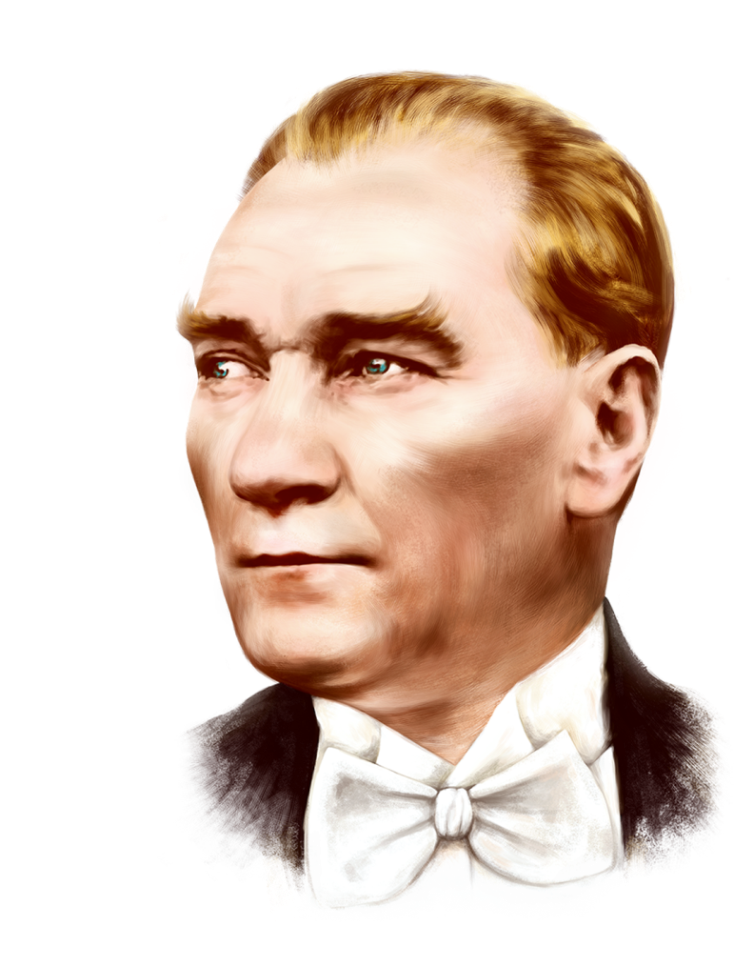 HAYATTA EN HAKİKİ MÜRŞIT İLİMDİR.OKUL MÜDÜRÜNÜN SUNUŞUSUNUŞ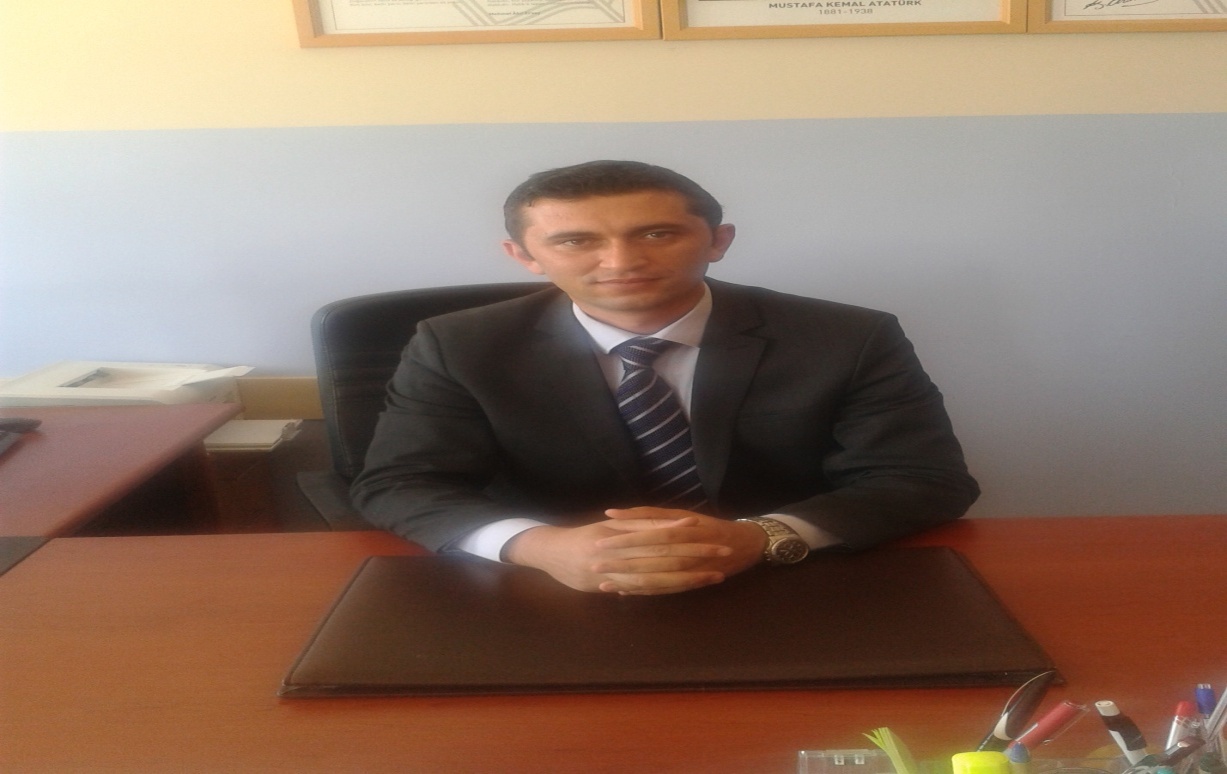 “Eğitim, öğrenciye saygıyla başlar…”   Metin Doğan İlkokulu ve Ortaokulu’nda öğrencilerimiz her duruma, olaya, fikre ve bilgiye değişik açılardan bakabilmeyi, farklı görüşlerin ve bilgilerin en iyiye ulaşma yolunda kullanılması gereken olgular olduğunun farkına varırlar. Bilgi, ancak sağlıklı düşünme yolları kullanıldığında yararlı olabilecektir. Doğru eğitimin ve doğru bilginin temeli ise insana saygıdan geçmektedir.Metin Doğan İlkokulu/Ortaokulu öğrencisinin ideali; gelenekleri korumak, geçmişteki tüm iyi ve yararlı şeyleri yinelemek kadar, çağdaş yenilikleri keşfederek kendisini, çevresini ve toplumunu daha ileriye taşımaktır. Çalışmak için güçlü bir motivasyon, belirli, net bir hedef, uygun ortam ve doğru yöntemler gereklidir. Metin Doğan İlkokulu/Ortaokulu’nda öğretmenler, tüm bu şartları sağlamanın yanında bilgiye ulaşma ve bilgiyi kullanma konusunda öğrenciye rehberlik eder. Öğretmenlerimizin öncelikli işi öğrencilerimize en uygun hedefi belirlemektir. Ardından öğrencilerde çalışmak ve öğrenmek için güçlü bir istek uyandırılır; onların başarıya giden yolda severek ve isteyerek çalışmaları sağlanır. Metin Doğan İlkokulu/Ortaokulu’nda; her çocuğun ayrı bir birey ve farklı bir dünya olduğu ilkesinden yola çıkarak onların başarı, sosyal ve psikolojik durumları her an titizlilikle gözlemlenir.  	 Metin Doğan İlkokulu/Ortaokulu’nda başarı rastlantılara bırakılmaz. Her şey belli bir plan ve program doğrultusunda yapılır. Öğrencilerin bireysel farklılıklarına göre çoklu zekâ teknikleri uygulanır. Çocuklarımızın küçük yaşlardan itibaren başarılı olmayı alışkanlık haline getirmeleri, ayrıca çağdaş eğitim yöntemleriyle çocuklarımızın zekâ gelişimlerini en üst düzeye çıkarmak temel misyonlarımızdandır.“Doğru ideallere yanlış yollardan gidilmez…”Yapılacak çalışmalarda sistematik davranmak iyi bir sonuç almanın şartıdır. Bu yüzden okullarımızın Stratejik Planlarına ihtiyaç duyulmaktadır. Hazırlanacak bu Stratejik Planlar sayesinde okullarımız ileriyi daha iyi görebileceklerdir. Biz de hazırlamış olduğumuz Stratejik Plan sayesinde zayıf yönlerimizi, tehditlerimizi ve fırsatlarımızı görme şansını elde ettik. 2015 – 2019 yılları arasını kapsayan “Stratejik Plan”ın hazırlanmasında emeği geçen “Stratejik Planlama Ekibi”ne teşekkür eder; çalışmalarında başarılar dilerim.                                                                                                                                                                                                                                                        Adnan KÖKTEPE                                                                                                                                   Okul MüdürüİÇİNDEKİLEROKUL MÜDÜRÜNÜN SUNUŞU	VİÇİNDEKİLER	VITABLOLAR DİZİNİ	VIIŞEKİLLER DİZİNİ	VIIKISALTMALAR	VIIITANIMLAR	IXBÖLÜM I: STRATEJİK PLAN HAZIRLIK SÜRECİ	1BÖLÜM II: DURUM ANALİZİ	5A. OKUL/ KURUM TARİHİ GELİŞİM	6B. YASAL YÜKÜMLÜLÜKLER VE MEVZUAT ANALİZİ	6C. FAALİYET ALANLARI İLE ÜRÜN VE HİZMETLER	7D. PAYDAŞ ANALİZİ	8E. KURUM İÇİ VE DIŞI ANALİZ	8F. EĞİTİM VE ÖĞRETİM SİSTEMİNİN SORUN VE GELİŞİM ALANLARI	19G. STRATEJİK PLAN MİMARİSİ	20BÖLÜM III: GELEEĞE YÖNELİM	21A. VİZYON, MİSYON VE TEMEL DEĞERLER	22B. STRATEJİK PLAN GENEL TABLOSU	22C. STRATEJİK AMAÇ, HEDEF VE TEDBİRLER	23BÖLÜM IV: MALİYETLENDİRME	35BÖLÜM V: İZLEME ve DEĞERLENDİRME	37A. 2015-2019 STRATEJİK PLANI İZLEME VE DEĞERLENDİRME MODELİ	38B. 2015-2019 STRATEJİK PLANI BİRİM SORUMLULUKLARI TABLOSU	40TABLOLAR DİZİNİTablo 1: Stratejik Planlama Üst Kurulu	4Tablo 2: Stratejik Planlama Ekibi	4Tablo 3: Müdürlüğümüz Organizasyon Şeması	9Tablo 4: Kurullar ve Komisyonlar	9Tablo 5: Kurum Personel Durumu	14Tablo 6: 2014-2015 Eğitim ve Öğretim Yılı Öğrenci ve Öğretmen Sayıları	14Tablo 7: 2014-2015 Eğitim ve Öğretim Yılı Okul / Derslik / Şube Sayıları	14Tablo 8: Eğitimi Destekleme ve Yetiştirme Kurs Bilgileri	15Tablo 9: 2014-2015 Eğitim ve Öğretim Yılı Taşıma Eğitim Bilgileri	15Tablo 10: 2014-2015 Eğitim ve Öğretim Hayat Boyu Öğrenme Kapsamında Açılan Kurslar ve Kurslara Katılarak Belge Alan Kursiyer Sayısı	15Tablo 11: 2014-2015 Eğitim ve Öğretim Yılı Pansiyon Yatak Kapasitesi ve Yatılı Öğrenci Sayıları	15Tablo 12: 2014-2015 Eğitim ve Öğretim Yılı Burslu Öğrenci Sayıları	15Tablo 13: Yıllara Göre Proje Sayıları	15Tablo 14: 2015-2019 Dönemi Tahmini Maliyet Tablosu	36ŞEKİLLER DİZİNİŞekil 1: Stratejik Plan Oluşum Şeması	2Şekil 2: Elazığ Milli Eğitim Müdürü Stratejik Planlama Modeli	3Şekil 3: Teşkilat Şeması	10Şekil 4: 2015–2019 Stratejik Planı İzleme ve Değerlendirme Modeli	39KISALTMALARTANIMLARBütünleştirici eğitim (kaynaştırma eğitimi): Özel eğitime ihtiyacı olan bireylerin eğitimlerini, destek eğitim hizmetleri de sağlanarak akranlarıyla birlikte resmî veya özel örgün ve yaygın eğitim kurumlarında sürdürmeleri esasına dayanan özel eğitim uygulamalarıdır.Çıraklık eğitimi: Kurumlarda yapılan teorik eğitim ile işletmelerde yapılan pratik eğitimin bütünlüğü içerisinde bireyleri bir mesleğe hazırlayan, mesleklerinde gelişmelerine olanak sağlayan ve belgeye götüren eğitimi ifade eder.Destek eğitim odası: Okul ve kurumlarda, yetersizliği olmayan akranlarıyla birlikte aynı sınıfta eğitimlerine devam eden özel eğitime ihtiyacı olan öğrenciler ile üstün yetenekli öğrenciler için özel araç-gereçler ile eğitim materyalleri sağlanarak özel eğitim desteği verilmesi amacıyla açılan odaları ifade eder.Devamsızlık: Özürlü ya da özürsüz olarak okulda bulunmama durumu ifade eder. Eğitim arama motoru: Sadece eğitim kategorisindeki sonuçların görüntülendiği ve kategori dışı ve sakıncalı içeriklerin filtrelendiğini internet arama motoru.Eğitim ve öğretimden erken ayrılma: Avrupa Topluluğu İstatistik Ofisinin (Eurostat) yayınladığı ve hane halkı araştırmasına göre 18-24 yaş aralığındaki kişilerden en fazla ortaokul mezunu olan ve daha üstü bir eğitim kademesinde kayıtlı olmayanların ilgili çağ nüfusuna oranı olarak ifade edilen göstergedir.İşletmelerde Meslekî Eğitim: Meslekî ve teknik eğitim okul ve kurumları öğrencilerinin beceri eğitimlerini işletmelerde, teorik eğitimlerini ise meslekî ve teknik eğitim okul ve kurumlarında veya işletme ve kurumlarca tesis edilen eğitim birimlerinde yaptıkları eğitim uygulamalarını ifade eder.Ortalama eğitim süresi: Birleşmiş Milletler Kalkınma Programının yayınladığı İnsani Gelişme Raporu’nda verilen ve 25 yaş ve üstü kişilerin almış olduğu eğitim sürelerinin ortalaması şeklinde ifade edilen eğitim göstergesini ifade etmektedir.Örgün eğitim dışına çıkma: Ölüm ve yurt dışına çıkma haricindeki nedenlerin herhangi birisine bağlı olarak örgün eğitim kurumlarından ilişik kesilmesi durumunu ifade etmektedir. Örgün eğitim: Belirli yaş grubundaki ve aynı seviyedeki bireylere, amaca göre hazırlanmış programlarla, okul çatısı altında düzenli olarak yapılan eğitimdir. Örgün eğitim; okul öncesi, ilkokul, ortaokul, ortaöğretim ve yükseköğretim kurumlarını kapsar.Özel eğitime ihtiyacı olan bireyler (Özel eğitim gerektiren birey): Çeşitli nedenlerle, bireysel özellikleri ve eğitim yeterlilikleri açısından akranlarından beklenilen düzeyden anlamlı farklılık gösteren bireyi ifade eder.Özel politika veya uygulama gerektiren gruplar (dezavantajlı gruplar): Diğer gruplara göre eğitiminde ve istihdamında daha fazla güçlük çekilen kadınlar, gençler, uzun süreli işsizler, engelliler gibi bireylerin oluşturduğu grupları ifade eder.Özel yetenekli bireyler: Zeka, yaratıcılık, sanat, liderlik kapasitesi, motivasyon ve özel akademik alanlarda yaşıtlarına göre daha yüksek düzeyde performans gösteren bireyi ifade eder.Yaygın eğitim: Örgün eğitim sistemine hiç girmemiş ya da örgün eğitim sisteminin herhangi bir kademesinde bulunan veya bu kademeden ayrılmış ya da bitirmiş bireylere; ilgi, istek ve yetenekleri doğrultusunda ekonomik, toplumsal ve kültürel gelişmelerini sağlayıcı nitelikte çeşitli süre ve düzeylerde hayat boyu yapılan eğitim, öğretim, üretim, rehberlik ve uygulama etkinliklerinin bütününü ifade eder.Zorunlu eğitim: Dört yıl süreli ve zorunlu ilkokullar ile dört yıl süreli, zorunlu ve farklı programlar arasında tercihe imkân veren ortaokullar ve imam-hatip ortaokullarından oluşan ilköğretim ile ilköğretime dayalı, dört yıllık zorunlu, örgün veya yaygın öğrenim veren genel, mesleki ve teknik öğretim kademelerinden oluşan eğitim sürecini ifade eder.BÖLÜM I: STRATEJİK PLAN HAZIRLIK SÜRECİMüdürlüğümüz bünyesinde, MEB Strateji Geliştirme Başkanlığının 16.09.2013 tarih ve 602.04/2498734 sayılı yazısı ve MEB Strateji Geliştirme Başkanlığının 2013/26 sayılı genelgesi doğrultusunda 2015-2019 stratejik plan hazırlama süreci başlatılmıştır.İl Millî Eğitim Müdürlüğünün 2015-2019 dönemi stratejik planının hazırlanması sürecinin temel aşamaları; kurul ve ekiplerin oluşturulması, çalışma takviminin hazırlanması, uygulanacak yöntemlerin ve yapılacak çalışmaların belirlenmesi şeklindedir.Stratejik Plan hazırlık çalışmaları kapsamında, müdürlüğümüz bünyesinde Okul Müdürü’nün başkanlığında, Müdür Yardımcısı ve Öğretmen, Veli, ve okul meclisi başkanının yer aldığı stratejik plan üst kurulu belirlenmiş olup, Stratejik Planlama Koordinasyon Ekibi ile Stratejik Plan Hazırlama Ekibi oluşturulmuştur.Şekil 1: Stratejik Plan Oluşum ŞemasıMüdürlüğümüz stratejik planlama üst kurulu ile ilgili bilgiler Tablo 1’de, stratejik planlama koordinasyon ekibi ilgili bilgiler Tablo 2’de, stratejik planlama ekibi ile ilgili bilgiler ise Tablo 3’de gösterilmiştir.Şekil 2: Metin Doğan İlkokulu/Ortaokulu Müdürlüğü Stratejik Planlama ModeliTablo 1: Stratejik Planlama Üst KuruluTablo 2: Stratejik Planlama Ekibi2015-2019 yıllarını kapsayan müdürlüğümüz stratejik planlama çalışmalarının başlatıldığı Okulumuz Müdürü tarafından öğretmen, veli ve öğrencilere duyurulmuştur.Okul Müdürü başkanlığında üst kurul 4 (dört) kez toplanmış olup, yapılan çalışmalar hakkında sunumlar yapılmıştır. Yapılan çalışmalar doğrultusunda stratejik plana son hali verilmiştir. Stratejik planlama ekibi ayda bir defa toplanarak müdürlüğümüz stratejik planlaması için toplantılar yapmıştır. “Paydaş Görüş ve Değerlendirme” anketi düzenlenmiş, 60 velimize uygulanmış ve sonuçları değerlendirilerek planlamaya yansıtılmıştır. Müdürlüğümüzün iş birliği içerisinde olduğu tüm paydaşların görüş ve önerileri alınarak planlamaya dâhil edilmiştir. Okul çalışanlarına, öğrenci velilerine ve öğrencilere 2015-2019 yıllarını kapsayan stratejik planlama hakkında bilgilendirme ve bilinçlendirme faaliyetlerinde bulunulmuştur.BÖLÜM II: DURUM ANALİZİDurum analizi bölümünde, müdürlüğümüzün tarihi gelişimi, yasal yükümlülükler ve mevzuat analizi, faaliyet alanları ile ürün ve hizmetler, paydaş analizi, kurum içi analiz ve dışı analizi yer almaktadır.OKUL/ KURUM TARİHİ GELİŞİM           Sarıkamış Köyü 1910 yılında şu anki köy  çeşmesinin bulunduğu civarda 10- 15 haneden oluşmuş ve günümüze kadar hane sayısı artarak bu bölgede yerleşime devam edilmiştir. Sarıkamış Köyünde eğitim-öğretim 1946 yılında başlamıştır. Eğitim-öğretim ilk olarak Mehmet KARATAŞ’ın evinde başlamış, 2. Yıl Mustafa Eren’in evinde ve 3. Yıl da köy camisinin yanındaki köy odasında devam edilmiştir.  İlkokul binası 1949 yılında köy meydanına yapılmış olup 24 yıl hizmet vermiştir.  İlk eğitmeni Sabri Bey’dir. Şu anda bu binanın yerinde köy binası bulunmakta olup; içerisinde berber dükkanı, çay ocağı, düğün salonu ve muhtarlık bulunmaktadır.1975-1976 eğitim-öğretim yılında köy arazisine yeni bir okul inşa edilmiş olup  21 yıl hizmet verdikten sonra 1994-1995 yıllarında kesintisiz eğitim öğretim 8 yıla çıkartıldığı için  bina yetersiz kalmış olup 1997-1998 eğitim-öğretim yılında  ek  bina yapılarak eğitime devam etmiştir. Şuan da köy halkından Metin DOĞAN’ın maddi yardımlarıyla 2013 yılında köyün girişine yapılan yeni okul binasında eğitim-öğretim devam etmektedir.   Atatürk 1926 yılında, Elazığ’ın Palu ilçesinden Diyarbakır’a giderken bu köyde Ömer Bey’in babası Mehmet (Mamoş) Bey’in evinde bir akşam konaklamış olup, şu an bu evde Mithat ÇOŞKUN oturmaktadır.Okulumuzda hizmet vermiş müdürlerimiz sırasıyla; Nizamettin ÇAKMAK, Mehmet KAHRAMAN, Mahir AKGÜL, Aydın TUNCER, Ersin KIRMIZIGÜL, Şahsi AKSAKAL, Suat DÜNDAR, Mustafa ASLAN, Asım BALIBEY (Müdür Vekili), Zülfü Harun ATABEY (Müdür Vekili), Yasin KARAKAYA, Vahit DEMİREL(Müdür Vekili), Gökhan ADSOY (Müdür Vekili), Zülfü Harun ATABEY(Müdür Vekili), Gökhan AKSOY (Müdür Vekili), İhsan KURAK (Müdür Vekili), Arif YILDIRIM (Müdür Vekili),Adnan KÖKTEPE(Okul Müdürü)YASAL YÜKÜMLÜLÜKLER VE MEVZUAT ANALİZİYasal MevzuatlarT.C. Anayasası1739 Sayılı Milli Eğitim Temel Kanunu652 Sayılı Milli Eğitim Bakanlığının Teşkilat ve Görevleri Hakkındaki Kanun Hükmünde Kararname222 Sayılı Milli Eğitim Temel Kanunu657 Sayılı Devlet Memurları Kanunu5442 Sayılı İl İdaresi Kanunu3308 Sayılı Çıraklık ve Mesleki Eğitim Kanunu439 Sayılı Ek Ders Kanunu4306 Sayılı Zorunlu İlköğretim ve Eğitim Kanunu5018 Sayılı Kamu Mali Yönetim Ve Kontrol KanunuMilli Eğitim Bakanlığı Millî Eğitim Temel Kanunu İle Bazı Kanun ve Kanun Hükmünde Kararnamelerde Değişiklik Yapılmasına Dair 6528 Sayılı Kanunİlköğretim ve Eğitim Kanunu ile Bazı Kanunlarda Değişiklik Yapılmasına Dair 6287 Sayılı Kanun29072 sayılı Millî Eğitim Bakanlığı Okul Öncesi Eğitim ve İlköğretim Kurumları Yönetmeliği28758 sayılı Millî Eğitim Bakanlığı Ortaöğretim Kurumları Yönetmeliği04.04.2014 tarih ve 28962 sayılı Resmi Gazetede yayımlanan Yatırım İzleme ve Koordinasyon Başkanlığı Görev, Yetki ve Sorumlulukları İle Çalışma Usul ve Esaslarına Dair YönetmelikTaşımalı Eğitim YönetmeliğiMilli Eğitim Bakanlığı Rehberlik ve Psikolojik Danışma Hizmetleri Yönetmeliği2015-2019 MEB Stratejik Plan Hazırlık Programı konulu 2013/26 sayılı genelge5.8.2010 tarihli ve 27663 sayılı Resmî Gazete ’de yayımlanan Sivil Savunma Uzmanlarının İdari Statüleri, Görevleri, Çalışma Usul ve Esasları ile Eğitimleri Hakkında YönetmelikFAALİYET ALANLARI İLE ÜRÜN VE HİZMETLERPAYDAŞ ANALİZİ2.4.PAYDAŞ ANALİZİİç Paydaşlar: Kuruluştan etkilenen veya kuruluşu etkileyen kuruluş içindeki kişi, grup veya (varsa) ilgili/bağlı kuruluşlardır. Kuruluşun çalışanları, yöneticileri ve kuruluşun bağlı olduğu bakan, iç paydaşlara örnek olarak verilebilir. Dış Paydaşlar: Kuruluştan etkilenen veya kuruluşu etkileyen kuruluş dışındaki kişi, grup veya kurumlardır. Kuruluş faaliyetleriyle ilişkisi olan diğer kamu ve özel sektör kuruluşları, kuruluşa girdi sağlayanlar, sendikalar, ilgili sektör birlikleri dış paydaşlara örnek olarak verilebilir. Müşteriler (Yararlanıcılar): Kuruluşun ürettiği ürün ve hizmetleri alan, kullanan veya bunlardan yararlanan kişi, grup veya kurumlardır. Müşteriler dış paydaşların alt kümesidir. PAYDAŞLARIMIZ:Okul yöneticileri ÖretmenlerÖğrenciler Veliler Destek PersoneliMuhtarlıkServis Esnaf ÜniversitelerSpor Kulüpleri Sağlık KuruluşlarıKütüphanelerKURUM İÇİ VE DIŞI ANALİZBu bölümde kurum içi ve kurum dışı analizine ilişkin bilgiler yer almaktadır.Kurum İçi AnalizKurum içi analiz bölümünde, müdürlüğümüze ait genel istatistiki bilgiler, paydaş görüş anketi sonuçları, eğitim öğretimde temel istatistiki bilgiler yer almaktadır.Organizasyon YapısıTablo 3: Müdürlüğümüz Organizasyon ŞemasıTablo 4: Kurullar ve KomisyonlarŞekil 3: Teşkilat ŞemasıEğitim Öğretimde Temel İstatistikler Eğitim Öğretimde ile ilgili temel istatistiki bilgiler; TÜİK verileri, MEBBİS/MEİS modülünden alının veriler ve müdürlüğümüz şubelerinden alınan bilgiler doğrultusundan hazırlanmıştır. .5.2. İnsan KaynaklarıYönetici ve Öğretmenlerin YaşlarıYöneticilerin Hizmet SüreleriÖğretmenlerin Yaş İtibari ile DağılımıÖğretmenlerin Hizmet süreleriİdari Personelin Katıldığı Hizmet-içi Eğitim ProgramlarıTablo 5: Kurum Personel DurumuTablo 6: 2014-2015 Eğitim ve Öğretim Yılı Öğrenci ve Öğretmen Sayıları Tablo 7: 2014-2015 Eğitim ve Öğretim Yılı Okul / Derslik / Şube SayılarıTablo 8: Eğitimi Destekleme ve Yetiştirme Kurs BilgileriTablo 9: 2014-2015 Eğitim ve Öğretim Yılı Taşıma Eğitim Bilgileri Tablo 10: 2014-2015 Eğitim ve Öğretim Hayat Boyu Öğrenme Kapsamında Açılan Kurslar ve Kurslara Katılarak Belge Alan Kursiyer SayısıTablo 11: 2014-2015 Eğitim ve Öğretim Yılı Pansiyon Yatak Kapasitesi ve Yatılı Öğrenci SayılarıTablo 12: 2014-2015 Eğitim ve Öğretim Yılı Burslu Öğrenci SayılarıTablo 13: Yıllara Göre Proje SayılarıKurum Dışı AnalizÜst Politika BelgeleriÜst politika belgelerinde Müdürlüğümüz görev alanına giren konular ayrıntılı olarak taranmış ve bu belgelerde yer alan politikalar incelenmiştir. Stratejik plan çalışmaları kapsamında taranmış olan politika belgeleri;Avrupa Birliği Müktesebatı ve İlerleme Raporları10. Kalkınma PlanıOrta Vadeli Mali PlanOrta Vadeli Program62. Hükümet ProgramıBakanlık MevzuatıMEB 2010-2014 Stratejik PlanıElazığ Milli Eğitim Müdürlüğü 2010-2014 Stratejik PlanıMEB 2015-2019 Stratejik PlanıElazığ Milli Eğitim Müdürlüğü 2015-2019 Stratejik PlanıMillî Eğitim Şura KararlarıMillî Eğitim Kalite ÇerçevesiElazığ İl Özel İdaresi Stratejik PlanıTÜBİTAK Vizyon 2023 Eğitim ve İnsan Kaynakları RaporuTürkiye Yeterlilikler ÇerçevesiBilgi Toplumu Stratejisi ve Eylem PlanıHayat Boyu Öğrenme Strateji BelgesiMeslekî ve Teknik Eğitim Strateji BelgesiMesleki Eğitim Kurulu KararlarıUlusal Öğretmen Strateji BelgesiUlusal ve Uluslararası Kuruluşların Eğitim ve Türkiye ile İlgili RaporlarıGüçlü Yönler, Zayıf Yönler, Fırsatlar ve TehditlerEĞİTİM VE ÖĞRETİM SİSTEMİNİN SORUN VE GELİŞİM ALANLARIMüdürlüğümüzün Gelişim ve Sorun Alanları;Eğitim ve Öğretime Erişimde 7,Eğitim ve Öğretimde Kalitede 10,Kurumsal Kapasitede 9,olmak üzere toplam 58 sorun/gelişim alanı tespit edilmiştir.STRATEJİK PLAN MİMARİSİEğitim ve Öğretime ErişimEğitim ve Öğretime Katılım ve TamamlamaOkul öncesi eğitimde okullaşma Zorunlu eğitimde okullaşma devam ve tamamlamaEğitim ve Öğretimde KaliteÖğrenci Başarısı ve Öğrenme KazanımlarıÖğrenciÖğretmen Eğitim - öğretim ortamı ve çevresiRehberlikEğitim ve Öğretim ile İstihdam İlişkisinin GeliştirilmesiHayata ve istihdama hazırlamaMesleki rehberlikYabancı Dil ve HareketlilikYabancı dil yeterliliğiKurumsal KapasiteBeşeri Alt Yapıİnsan kaynakları yönetimiİnsan kaynaklarının eğitimi ve geliştirilmesiFiziki, Mali ve Teknolojik Alt YapıFinansal kaynakların etkin yönetimiDonatımYönetim ve OrganizasyonKurumsal yapının iyileştirilmesiBürokrasinin azaltılmasıİş analizleri ve iş tanımlarıİzleme ve değerlendirmeSosyal tarafların katılımı ve yönetişim Çoğulculuk Katılımcılık Şeffaflık ve hesap verebilirlikKurumsal iletişimBilgi YönetimiElektronik ağ ortamlarının etkinliğinin artırılmasıVeri toplama ve analizVeri iletimi ve bilgi paylaşımıBÖLÜM III: GELEEĞE YÖNELİMGeleceğe yönelim bölümünde vizyon, misyon ve temel değerler ile stratejik amaçlar, stratejik hedefler, performans göstergeleri ve stratejiler yer almaktadır.VİZYON, MİSYON VE TEMEL DEĞERLERVİZYONMİSYONTEMEL DEĞERLERSTRATEJİK PLAN GENEL TABLOSUStratejik Amaç 1Bütün bireylerin eğitim ve öğretime adil şartlar altında erişmesini sağlamak.Stratejik Hedef 1.1	Plan dönemi sonuna kadar dezavantajlı gruplar başta olmak üzere, eğitim ve öğretimin her tür ve kademesinde katılım ve tamamlama oranlarını artırmak.Stratejik Amaç 2Bütün bireylere ulusal ve uluslararası ölçütlerde bilgi, beceri, tutum ve davranışın kazandırılması ile girişimci, yenilikçi, yaratıcı, dil becerileri yüksek, iletişime ve öğrenmeye açık, öz güven ve sorumluluk sahibi sağlıklı ve mutlu bireylerin yetişmesine imkân sağlamak.Stratejik Hedef 2.1	Bütün bireylerin bedensel, ruhsal ve zihinsel gelişimlerine yönelik faaliyetlere katılım oranını ve öğrencilerin akademik başarı düzeylerini artırmak.Stratejik Hedef 2.2	Hayat boyu öğrenme yaklaşımı çerçevesinde, işgücü piyasasının talep ettiği beceriler ile uyumlu bireyler yetiştirerek istihdam edilebilirliklerini artırmak.Stratejik Hedef 2.3	Eğitimde yenilikçi yaklaşımlar kullanılarak bireylerin yabancı dil yeterliliğini ve uluslararası öğrenci/öğretmen hareketliliğini artırmakStratejik Amaç 3Beşeri, mali, fiziki ve teknolojik yapı ile yönetim ve organizasyon yapısını iyileştirerek eğitime erişimi ve eğitimde kaliteyi artıracak etkin ve verimli işleyen bir kurumsal yapıyı tesis etmek.Stratejik Hedef 3.1	Müdürlüğümüz hizmetlerinin etkin sunumunu sağlamak üzere insan kaynaklarının yapısını ve niteliğini geliştirmek.Stratejik Hedef 3.2	Plan dönemi sonuna kadar, belirlenen kurum standartlarına uygun eğitim ortamlarını tesis etmek; etkin, verimli bir mali yönetim yapısını oluşturmak.Stratejik Hedef 3.3	Etkin bir izleme ve değerlendirme sistemiyle desteklenen, bürokrasinin azaltıldığı, çoğulcu, katılımcı, şeffaf ve hesap verebilir bir yönetim ve organizasyon yapısını plan dönemi sonuna kadar oluşturmak.TEMA:1
EĞİTİM VE ÖĞRETİME ERİŞİMStratejik Amaç 1Bütün bireylerin eğitim ve öğretime adil şartlar altında erişmesini sağlamak.Stratejik Hedef 1.1Plan dönemi sonuna kadar dezavantajlı gruplar başta olmak üzere, eğitim ve öğretimin her tür ve kademesinde katılım ve tamamlama oranlarını artırmak.Performans GöstergeleriBu hedefin gerçekleşmesi ile örgün öğretimin her kademesinde okullaşma oranlarının ve hayat boyu öğrenmeye katılımın artması, devamsızlığın ve erken ayrılmaların azalması, özellikle kız öğrenciler ve engelliler olmak üzere özel politika gerektiren grupların eğitime erişim olanaklarının artması, özel öğretim kurumlarının payının artması beklenmektedir.StratejilerTEMA:2
EĞİTİM-ÖĞRETİMDE KALİTEStratejik Amaç 2Bütün bireylere çağın gerektirdiği bilgi, beceri, tutum ve davranışın kazandırılması ile girişimci, yenilikçi, yaratıcı, dil becerileri yüksek, iletişime ve öğrenmeye açık, öz güven ve sorumluluk sahibi, sağlıklı ve mutlu bireylerin yetişmesine imkân sağlamak.Stratejik Hedef 2.1Bütün bireylerin bedensel, ruhsal ve zihinsel gelişimlerine yönelik faaliyetlere katılım oranını ve öğrencilerin akademik başarı düzeylerini artırmak.Performans GöstergeleriHedefin gerçekleştirilmesi ile potansiyelinin farkında, ruhen ve bedenen sağlıklı, iletişim becerileri yüksek ve akademik yönden başarılı bireylerin yetişmesine imkân sağlanacağı düşünülmektedir.StratejilerStratejik Hedef 2.2Eğitimde yenilikçi yaklaşımlar kullanılarak bireylerin yabancı dil yeterliliğini ve uluslararası öğrenci/öğretmen hareketliliğini artırmakPerformans GöstergeleriHedefin gerçekleştirilmesi ile yenilikçi yaklaşımlar kullanılarak bireylerin yabancı dil yeterliliğini ve uluslararası öğrenci/öğretmen hareketliliği artırılacaktır.StratejilerTEMA:3
KURUMSAL KAPASİTEStratejik Amaç 3Beşeri, mali, fiziki ve teknolojik yapı ile yönetim ve organizasyon yapısını iyileştirerek eğitime erişimi ve eğitimde kaliteyi artıracak etkin ve verimli işleyen bir kurumsal yapıyı tesis etmek.Stratejik Hedef 3.1Müdürlüğümüz hizmetlerinin etkin sunumunu sağlamak üzere insan kaynaklarının yapısını ve niteliğini geliştirmek.Performans GöstergeleriHedefin gerçekleştirilmesi ile müdürlüğümüz insan kaynaklarının sürekli mesleki gelişiminin sağlanması, yöneticilerin yeterliliklerinin geliştirilmesi ve atamalarda liyakatin esas alınması, personel atama ve yer değiştirmelerinin ihtiyaçlar doğrultusunda gerçekleştirilmesi beklenmektedir.StratejilerStratejik Hedef 3.2Plan dönemi sonuna kadar, belirlenen kurum standartlarına uygun eğitim ortamlarını tesis etmek ve etkin, verimli bir mali yönetim yapısı oluşturmak.Performans GöstergeleriHedefin gerçekleştirilmesi ile belirlenen kurum standartlarına uygun eğitim ortamları tesis edilecek ve etkin, verimli bir mali yönetim yapısı oluşturulması planlanmaktadır.StratejilerStratejik Hedef 3.3Plan dönemi sonuna kadar etkin bir izleme ve değerlendirme sistemiyle desteklenen, bürokrasinin azaltıldığı, çoğulcu, katılımcı, şeffaf, hesap verebilir sahip bir yönetim ve organizasyon yapısını oluşturmak.Performans GöstergeleriHedefin gerçekleştirilmesi ile 5018 sayılı Kamu Mali Yönetimi ve Kontrol Kanunu’nun getirmiş olduğu çağdaş yönetim anlayışının bileşenlerinden olan “çoğulculuk, katılımcılık, şeffaflık, hesap verebilirlik, sistem odaklı denetim” ilkeleriyle müdürlüğümüz yönetim yapısının bütünleştirilerek kurumsal idarenin geliştirilmesi beklenmektedir.StratejilerBÖLÜM IV: MALİYETLENDİRMEStratejik planlama sürecinin önemli bir unsuru olan maliyetlendirme, belirlenen amaç ve hedeflere ulaşmak için gerekli kaynakların bütçeyle ilişkilendirilmesini ve harcamaların önem sırasına göre gerçekleştirilmesini sağlamaktadır. Böylelikle kaynakların amaçlar doğrultusunda etkili ve verimli bir şekilde kullanılması mümkün olabilecektir. Bu kapsamda, belirlenen Stratejiler doğrultusunda gerçekleştirilecek faaliyet ve projeler ile bunların tahmini kaynak ihtiyacı belirlenmiştir.Müdürlüğümüz 2015-2019 Stratejik Planı’nda yer alan stratejik amaçların gerçekleştirilebilmesi için beş yıllık süre için tahmini 25.000 TL’lik kaynağa ihtiyaç duyulmaktadır. Planda yer alan hedeflerin maliyet tahmini toplamından her bir amacın tahmini maliyetine, amaç maliyetleri toplamından ise stratejik planın tahmini maliyetine ulaşılmıştır.Müdürlüğümüz stratejik planında belirtilen amaç ve hedeflerin maliyetleri aşağıdaki tabloda sunulmuştur.Tablo 14: 2015-2019 Dönemi Tahmini Maliyet TablosuBÖLÜM V: İZLEME ve DEĞERLENDİRME2015-2019 STRATEJİK PLANI İZLEME VE DEĞERLENDİRME MODELİMüdürlüğümüz 2015–2019 Stratejik Planı İzleme ve Değerlendirme Model’inin çerçevesini;2015–2019 Stratejik Planı ve performans programlarında yer alan performans göstergelerinin gerçekleşme durumlarının tespit edilmesi,Performans göstergelerinin gerçekleşme durumlarının hedeflerle kıyaslanması,Sonuçların raporlanması ve paydaşlarla paylaşımı,Güncelleme dâhil gerekli tedbirlerin alınmasısüreçleri oluşturmaktadır.Stratejik planda yer alan performans göstergelerinin gerçekleşme durumlarının tespiti yılda iki kez yapılacaktır. İlki her yılın Temmuz ayı içerisinde göstergelerin gerçekleşme durumları hakkında hazırlanan rapor üst yöneticiye sunulacak ve böylelikle göstergelerdeki yıllık hedeflere ulaşılmasını sağlamak üzere gerekli görülebilecek stratejilerin alınması sağlanacaktır.Yılın tamamını kapsayan ikinci izleme Şubat ayı sonuna kadar(ilk izlemeyi takip eden) yılsonu gerçekleşme durumları, varsa gösterge hedeflerinden sapmalar ve bunların nedenleri üst yönetici başkanlığında harcama birim yöneticilerince değerlendirilerek gerekli tedbirlerin alınması sağlanacaktır. Ayrıca stratejik planın yıllık izleme ve değerlendirme raporu hazırlanarak kamuoyu ile paylaşılacaktır.Şekil 4: 2015–2019 Stratejik Planı İzleme ve Değerlendirme Modeli2015-2019 STRATEJİK PLANI BİRİM SORUMLULUKLARI TABLOSUT.C.ELAZIĞ VALİLİĞİ Metin Doğan İlkokulu/Ortaokulu Müdürlüğü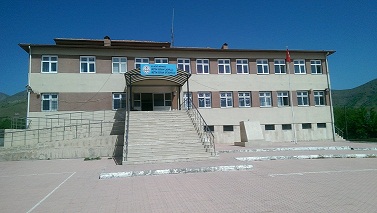 Metin Doğan İlkokulu/Ortaokulu Müdürlüğü2015-2019 Stratejik PlanıARALIK - 2015Mustafa Kemal ATATÜRK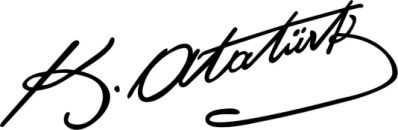 MEBMillî Eğitim BakanlığıMEMMillî Eğitim MüdürlüğüSGBStrateji Geliştirme BaşkanlığıİKBİnsan Kaynakları BölümüSPStratejik PlanAR-GEAraştırma, GeliştirmeABAvrupa BirliğiTÜBİTAKTürkiye Bilimsel ve Teknolojik Araştırma KurumuMEBBİSMillî Eğitim Bakanlığı Bilişim SistemleriE-okulOkul Yönetim Bilgi SistemiFATİHFırsatları Artırma ve Teknolojiyi İyileştirme HareketiDPTDevlet Planlama TeşkilatıKHKKanun Hükmünde KararnameTEOGTemel Eğitimden Ortaöğretime GeçişHBÖHayat Boyu ÖğrenmeİHLİmam-Hatip LisesiMTEMesleki ve Teknik EğitimSWOTStrenghts, Weaknesses, Opportunıtıes, Threats PESTPolitik, Ekonomik, Sosyolojik, TeknolojikGZFTGüçlü, Zayıf, Fırsat, TehditTÜİKTürkiye İstatistik KurumuSTKSivil Toplum Kuruluşlarıvs.vesairevb.ve benzeris.Sayfa        BİRİNCİ BÖLÜMSTRATEJİK PLAN HAZIRLIK SÜRECİS.NOADI SOYADIGÖREVİ1Adnan KÖKTEPEOkul Müdürü2M.Serhat SÖNMEZMüdür Yardımcısı3               Arif YILDIRIMÖğretmen4Mesut HAYRANOkul/Aile Birliği Başkanı5İlhan KATIRCIOkul/Aile Birliği yönetim kurulu üyesiS.NoADI SOYADIGÖREVİ1M. Serhat SÖNMEZMüdür Yardımcısı2Sezgin TEKÖğretmen3Sinan ÇAMBAYÖğretmen4Veysi YAĞIZVeliİKİNCİ BÖLÜMDURUM ANALİZİALANI 1Eğitim ve öğretim, destekEğitim ve öğretim1) Ortaöğretime gidebilen öğrenci yetiştirilmesi.Öğretmene destek2) Öğretmenlerin mesleki yeterliğe sahip hale getirilmesiÖğrenme ortamı3)Öğrenme ortamlarında ileri teknoloji ürünleri kullanılmasıE-okul4)Merkezi sınav ve kayıtlarÖğrenciye destek5)Öğrenciye rehberlik ve maddi yardımFAALİYET ALANI 2Yönetim/ DenetimOkul yönetimi1) Okulun çalışmalarının ve gelişiminin yönetilmesiEğitim yönetimi2)Eğitimle ilgili mevzuatın düzenlemesiÖğretimin yönetimi3)Öğretimin amaçlara uygun olarak gerçekleştirilmesiBütçe yönetimi4)Okula ayni ve nakdi kaynak bulunması ve kullanılmasıDenetim5) Okul çalışmalarının denetimiFAALİYET ALANI 3Temizlik, bahçe, servis, yemekhaneTemizlik ve sağlık bilgisi1) Okul ve çevresinin temizliğiOkul servisi2) Servis araçlarının düzenli hizmet vermesiYemekhane3) Sağlıklı ve kaliteli yemek hizmetiFAALİYET ALANI 4Onarım, donatımOnarım1)Okulun onarımı için ödenek temini veya tahsisiAraç-gereç2) Okula araç-gereç temini veya tahsisiDonatım3) Okula donatım temini veya tahsisiGÖREVLİNİN ADIGÖREVLERİAdnan KÖKTEPEOkul Müdürü- Görev Dağılımı yapmak ve denetlemek.M.Serhat SÖNMEZMüdür Yardımcısı- Müdür tararfından verilen görevleri yapmak ve takipçisi olmakArif YILDIRIM1/A Sınıf ÖğretmeniGülden BALTA2/A Sınıf ÖğretmeniSerkan TOPALOĞLU3/A Sınıf ÖğretmeniNeriman SOYDAŞ4/A Sınıf ÖğretmeniOrhan ÇAKILSosyal Bilgiler ÖğretmeniRıdvan DUMANLIDAĞİngilizce ÖğretmeniSinan ÇAMBAYTürkçe ÖğretmeniSezgin TEKBeden Eğitimi ÖğretmeniCebrail ARPACIFen Bilimleri ÖğretmeniOrhan KAPLANMatematik ÖğretmeniSelda ÇELİKBilişim Teknolojileri ÖğretmeniBerire Sena KAYAAnasınıfı ÖğretmeniMehmet HAYRANGece BekçisiMesut HAYRANKaloriferciVeysi YAĞIZYardımcı PersonelKasım TEKİNOĞLUYardımcı PersonelKurul / Komisyon AdıGöreviÖğretmenler Kuruluİlköğretim Kurumları Yönetmeliğindeki ilgili görevleri.Şube Öğretmenler Kuruluİlköğretim Kurumları Yönetmeliğindeki ilgili görevleriZümre Öğretmenler Kuruluİlköğretim Kurumları Yönetmeliğindeki ilgili görevleri Öğrenci Davranışlarını Değer. Kur.İlköğretim Kurumları Yönetmeliğindeki ilgili görevleriSosyal etkinlikler Kuruluİlköğretim Kurumları Yönetmeliğindeki ilgili görevleriRehberlik Hizmetleri Yürütme Kurulu İlköğretim Kurumları Yönetmeliğindeki ilgili görevleriKitap ve Yazı İnceleme İlköğretim Kurumları Yönetmeliğindeki ilgili görevleriDevir Teslim Kuruluİlköğretim Kurumları Yönetmeliğindeki ilgili görevleriÖğrenci Meclisi Kuruluİlköğretim Kurumları Yönetmeliğindeki ilgili görevleriMuayene-Teslim Alma Kabul Komisyonuİlköğretim Kurumları Yönetmeliğindeki ilgili görevleriTören ve Kutlama Komisyonuİlköğretim Kurumları Yönetmeliğindeki ilgili görevleriTaşınır Eşya Sayım Komisyonuİlköğretim Kurumları Yönetmeliğindeki ilgili görevleriDeğer Tespit Komisyonuİlköğretim Kurumları Yönetmeliğindeki ilgili görevleriHurdaya Ayırma, İmha ve Terkin Komisyonuİlköğretim Kurumları Yönetmeliğindeki ilgili görevleriOkul Gelişim Yönetim Ekibiİlköğretim Kurumları Yönetmeliğindeki ilgili görevleriGörev AdıGöreviHarcama Yetkilisi- Adnan KÖKTEPE5018 Sayılı Kanun’daki GörevleriGerçekleştirme Görevlisi-M.Serhat SÖNMEZ5018 Sayılı Kanun’daki GörevleriSıraAdı-SoyadıGöreviBranşı1.Adnan KÖKTEPEOkul MüdürüSınıf Öğrt.2.Mustafa Serhat SÖNMEZMüdür YardımcısıSınıf Öğrt.3.Gülden BALTAÖğretmenSınıf Öğrt.4.Serkan TOPALOĞLUÖğretmenSınıf Öğrt.5.Berire Sena KAYAÖğretmenAna Sınıfı6.Sezgin TEKÖğretmenBeden Eğitimi7.Orhan ÇAKILÖğretmenSosyal Bilgiler8.Orhan KAPLANÖğretmenMatematik9.Rıdvan DUMANLIDAĞÖğretmenİngilizce10.Selda ÇELİKÖğretmenBilişim Teknolojileri11.Cebrail ARPACIÖğretmenFen ve Teknoloji12.Arif YILDIRIMÖğretmen Sınıf Öğrt.13Neriman SOYDAŞÖğretmenSınıf Öğrt.14Sinan ÇAMBAYÖğretmenTürkçe15Kasım TEKİNOĞLUHizmetli16Veysii YAĞIZHizmetli17Mehmet HAYRANHizmetli18Mesut HAYRANHizmetli2015 YILI YÖNETİCİ VE ÖĞRETMEN EĞİTİM DURUMU ve SAYISI2015 YILI YÖNETİCİ VE ÖĞRETMEN EĞİTİM DURUMU ve SAYISI2015 YILI YÖNETİCİ VE ÖĞRETMEN EĞİTİM DURUMU ve SAYISI2015 YILI YÖNETİCİ VE ÖĞRETMEN EĞİTİM DURUMU ve SAYISI2015 YILI YÖNETİCİ VE ÖĞRETMEN EĞİTİM DURUMU ve SAYISI2015 YILI YÖNETİCİ VE ÖĞRETMEN EĞİTİM DURUMU ve SAYISI2015 YILI YÖNETİCİ VE ÖĞRETMEN EĞİTİM DURUMU ve SAYISI2015 YILI YÖNETİCİ VE ÖĞRETMEN EĞİTİM DURUMU ve SAYISISIRA NOGöreviEKTÖn Lisans/LisansY.LisansUzman1MÜDÜR1-112MÜDÜR YARDIMCISI1-11--3TÜRKÇE1-11--4MATEMATİK111--5İNGİLİZCE111--6SOSYAL BİLGİLER1-11--7DİN KÜLT.------9BEDEN EĞİTİMİ1-11--10BİLİŞİM TEKNOLOJİLERİ-111--11FEN VE TEKNOLOJİ1-11-15SINIF ÖĞRETMENİ22431116ANA SINIF ÖĞRETMENİ-111--TOPLAM104141311SıraAdı-SoyadıDoğum YılıYaşı1.Adnan KÖKTEPE1983322.Mustafa Serhat SÖNMEZ1986293.Gülden BALTA1988274.Neriman SOYDAŞ1989265.Berire Sena KAYA1990256.Sezgin TEK1975407.Orhan ÇAKIL1983328.Orhan KAPLAN1955609.Rıdvan DUMANLIDAĞ19892610.Selda ÇELİK19833211.Cebrail ARPACI19803512Arif YILDIRIM19872813Selda ÇELİK19833214Serkan TOPALOĞLU198332Hizmet Süreleri2015 Yılı İtibari İle2015 Yılı İtibari İleHizmet SüreleriKişi Sayısı                  % 1-10 Yıl210010-20 YılYaş Düzeyleri2015 Yılı2015 YılıYaş DüzeyleriKişi Sayısı%20-30642,8530-4075040-5050- Üzeri17,15Hizmet Süreleri2015 Yılı İtibari İle2015 Yılı İtibari İleHizmet SüreleriKişi Sayısı                  % 1-3 Yıl428,574-6 Yıl428,577-10 Yıl321,4211-15 Yıl214,2816-20 Yıl21+... Üzeri17,14Adı ve SoyadıGöreviKatıldığı Çalışmanın AdıAdnan KÖKTEPEOkul MüdürüİLKÖĞRETİM VE ORTAÖĞRETİM KURUMLARI SINIF REHBERLİK PROGRAMI SEMİNERİSANAT ETKİNLİKLERİ PROGRAM TANITIM SEMİNERİOKUL YÖNETİMİ GELİŞTİRME PROGRAMI SEMİNERİE-OKUL BİLGİLENDİRME SEMİNERİÖZEL EĞİTİM SEMİNERİİLKÖĞRETİM KURUMLARI STANDARTLARI SEMİNERİTAŞINIR MAL SEMİNERİAFET VE ACİL DURUM HAZIRLIK UYGULAMALARI SEMİNERİİLKÖĞRETİM KURUMLARI STANDARTLARI SEMİNERİ	Temel - Hazırlayıcı Eğitim KursuMustafa Serhat SÖNMEZMüdür YardımcısıTemel - Hazırlayıcı Eğitim KursuÇevreye Uyum Eğitimi SemineriÖzel Eğitim SemineriGÖREV ÜNVANIASİLVEKİLBOŞTOPLAMOkul Müdürü101Müdür Yardımcısı112Sınıf Öğretmeni4004Anasınıfı Öğretmeni1001Türkçe Öğretmeni1001Matematik Öğretmeni1001Fen Bilimleri Öğretmeni1001İngilizce Öğretmeni1001Sosyal Bilgiler Öğretmeni1001Beden Eğitimi Öğretmeni1001Bilişim Teknolojileri Öğretmeni1001Din Kültürü ve Ahlak Bilgisi Öğretmeni0011Memur 0011Hizmetli4004Toplam1713212011-20122011-20122011-20122012-20132012-20132012-20132013-20142013-20142013-20142014-20152014-20152014-20152015-20162015-20162015-2016SINIFLAREKTEKTEKTEKTEKTANA SINIFI77145495712751275121.SINIFLAR107171513283477101777142.SINIFLAR113141151614122624679163.SINIFLAR55108412105151212242354.SINIFLAR124165388311104141212245.SINIFLAR10414135185387310104146.SINIFLAR116177512125175386397.SINIFLAR538610166410124165388.SINIFLAR28106397916641011415TOPLAM73471207652128705212268491176849117SınıfŞubeŞube SayısıAnasınıfıA11A12A13A14A15A16A17A18A1Eğitim ve Öğretim YılıKurs SayısıKursiyer / Öğrenci SayısıGörevli Öğretmen Sayısı2015-2016000SınıfıKızErkekToplam1. Sınıf2792. Sınıf84123. Sınıf4264. Sınıf76135. Sınıf46106. Sınıf2687. Sınıf1348. Sınıf4711Eğitim ve Öğretim YılıKurs SayısıKursiyer / Öğrenci SayısıGörevli Öğretmen Sayısı2015-2016000Eğitim ve Öğretim YılıYatak KapasitesiÖğrenci SayısıGörevli Öğretmen Sayısı2015-2016000Eğitim ve Öğretim YılıBurslu Öğrenci Sayısı2015-20160Eğitim ve Öğretim YılıYEREL PROJELER(SODES – Kalkınma Ajansı vb.)YEREL PROJELER(SODES – Kalkınma Ajansı vb.)YEREL PROJELER(SODES – Kalkınma Ajansı vb.)YEREL PROJELER(SODES – Kalkınma Ajansı vb.)ULUSAL PROJELER(Tübitak, BBE vb.)ULUSAL PROJELER(Tübitak, BBE vb.)ULUSAL PROJELER(Tübitak, BBE vb.)ULUSLARARASI PROJELER(AB Projeleri vb.)ULUSLARARASI PROJELER(AB Projeleri vb.)ULUSLARARASI PROJELER(AB Projeleri vb.)ULUSLARARASI PROJELER(AB Projeleri vb.)Eğitim ve Öğretim YılıProje SayısıKatılan Öğretmen SayısıKatılan Öğrenci SayısıProjelerinToplamBütçesi(TL)Proje SayısıKatılan Öğretmen SayısıKatılan Öğrenci SayısıProje SayısıKatılan Öğretmen SayısıKatılan Öğrenci SayısıProjelerinToplamBütçesi(€)ProjelerinToplamBütçesi(€)2013-20140000000000002014-20150000000000002015-2016000000000000TOPLAM000000000000GÜÇLÜ YÖNLERGÜÇLÜ YÖNLERGÜÇLÜ YÖNLEREğitim ve Öğretime ErişimEğitim ve Öğretimde KaliteKurumsal Kapasite1.Sınıf öğrenci mevcutlarının standartların altında  olması.2. Teknolojik araçlardan faydalanılması.3. Okul personelleri arasındaki iletişimin güçlü ve sağlıklı olması.1.Okulun personel kadrosunun genç ve dinamik olması. 2.Okul bahçesinin iyi düzenlenmiş ve ağaçlandırılmış olması. 3.İstekli ve destekleyici yöneticilerin varlığı. 4.Değişime ve yeniliğe açık öğretmenlerin olması. 1. Okul aile birliğinin, okul yönetimi ile işbirliği içinde olması2. Okulun hijyen açısından yeterli olması3.Velilerin okul yönetimi ve öğretmenlere kolayca ulaşabilmesi4. Derslik ve bölümlerin yeterli olması.5. Binamızın yeni olması.ZAYIF YÖNLERZAYIF YÖNLERZAYIF YÖNLEREğitim ve Öğretime ErişimEğitim ve Öğretimde KaliteKurumsal Kapasite1-Planlanan işlerin kaynak sıkıntısına takılıyor olması. 2-Sosyal, kültürel ve sportif faaliyetlere veli katılımın az olması.3-Öğrencilerimizin özgüvenlerinin az olması.4-Derslik sayısı yetersiz olması5-Teknolojik donanımımızın ve ders araç gereçlerimizin yeterli seviyede olmaması.6-Okulun il merkezinden uzak olması1-Rehber ve Psikolojik Danışman Öğretmenin olmamasından dolayı rehberlik hizmetlerinin istenen düzeyde yürütülememesi.2-Okulun spor tesislerinin yetersizliği.3-Velilerin ilgisizliği1-Taşımalı öğrencilerin olması ve bunların okula uyum sorunlarının olması.2-Velilerimizin ekonomik güçlerinin yetersiz olması.3-Taşımalı eğitimden dolayı öğrencilerin eğitim-öğretim, sosyal-kültürel ve sportif faaliyetlere katılımda zorlanması. Ayrıca okul genelinde planlanan yetiştirme kurslarına katılamamaları4-Okulun il merkezine yakın olmaması nedeniyle çalışanların ulaşım noktasında problem yaşamaları.FIRSATLARFIRSATLARFIRSATLAREğitim ve Öğretime ErişimEğitim ve Öğretimde KaliteKurumsal Kapasite1-Veli-Okul işbirliği. 2-Okulun çevre ve sivil toplum örgütleri ile işbirliği içinde olması1-Okul-çevre ilişkisinin güçlü olması. 2-Sınıf mevcutlarının ideal sayılarda olması1-Öğretmenlerin çevreyi, öğrencileri ve velileri iyi tanıyor olması2-Muhtarlığın okulumuza yapıcı desteklerinin olması.3-Okulun yerleşim yerinin gelişime açık olması.TEHDİTLERTEHDİTLERTEHDİTLEREğitim ve Öğretime ErişimEğitim ve Öğretimde KaliteKurumsal Kapasite1-Maddi durumu iyi olan ailelerin çocuklarını şehir merkezindeki okullara göndermesi.2-İlkokul ve ortaokul binasının bir arada olması1-Köy Okulu olmamızdan dolayı Velilerde ve Öğrencilerde üst öğrenim sınavlarına hazırlanma bilincinin istenen düzeyde olmaması. 1-Okulun bulunduğu bölgenin sosyo- ekonomik düzeyinin düşük olması. 2-Okulun bulunduğu bölgede hayvancılıkla uğraşan ailelerin olması, yayla zamanında ailelerin yaylalara erken göçü nedeniyle eğitimin aksaması. 3-Okul bahçesinin  araç trafiğinin yoğun olduğu ana yola çok yakın olması.EĞİTİM VE ÖĞRETİM SİSTEMİNİN SORUN VE GELİŞİM ALANLARIEĞİTİM VE ÖĞRETİM SİSTEMİNİN SORUN VE GELİŞİM ALANLARIEĞİTİM VE ÖĞRETİM SİSTEMİNİN SORUN VE GELİŞİM ALANLARIEğitim ve Öğretime ErişimEğitim ve Öğretimde KaliteKurumsal KapasiteOkul öncesi eğitimde okullaşmaOrtaöğretime devam etmemeZorunlu Eğitimde devamsızlık Öğrencilere yönelik oryantasyon faaliyetleriÖzel eğitime ihtiyaç duyan bireylerin uygun eğitime erişimiKız çocuklarının eğitime devamıTaşımadan dolayı kış aylarında öğrencilerin ulaşım problemiBilimsel, kültürel, sanatsal ve sportif faaliyetlerOkuma kültürü Örgün eğitimi destekleme ve yetiştirme kurslarıElektronik ders içerikleriEğitimde ve öğretim süreçlerinde bilgi ve iletişim teknolojilerinin kullanımıÖzel eğitime ihtiyacı olan bireylere sunulan eğitim ve öğretim hizmetleriOkul sağlığı ve hijyen Eğitsel, mesleki ve kişisel rehberlik hizmetleriÖğrencilerin sınav kaygısıEğitsel değerlendirme ve tanılamaÇalışanların ödüllendirilmesi ve motivasyonİnsan kaynağının genel ve mesleki yeterliklerinin geliştirilmesiHizmetiçi eğitim kalitesiOkul ve kurumların fiziki kapasitesiOkul ve kurumların sosyal, kültürel, sanatsal ve sportif faaliyet alanlarının yetersizliğiDenetim anlayışından rehberlik anlayışına geçilemediği algısıKurumsal aidiyetElektronik ağ ortamlarının etkinliğiİstatistik ve bilgi teminiÜÇÜNCÜ BÖLÜMGELECEĞE YÖNELİMSTRATEJİK AMAÇ, HEDEF VE TEDBİRLERNoPerformans GöstergeleriPerformans GöstergeleriÖnceki YıllarÖnceki YıllarÖnceki YıllarHedefNoPerformans GöstergeleriPerformans Göstergeleri2013201420152019İlkokul birinci sınıf öğrencilerinden en az bir yıl okul öncesi eğitim almış olanların oranı (%)İlkokul birinci sınıf öğrencilerinden en az bir yıl okul öncesi eğitim almış olanların oranı (%)%83,3%87,5%8593Örgün eğitimde 20 gün ve üzeri devamsız öğrenci oranı (%)İlkokul0000Örgün eğitimde 20 gün ve üzeri devamsız öğrenci oranı (%)Ortaokul0000Örgün eğitimde 20 gün ve üzeri devamsız öğrenci oranı (%)Eğitim ve öğretimden erken ayrılma oranı (%)Eğitim ve öğretimden erken ayrılma oranı (%)0000NoStratejilerAna SorumluDiğer Sorumlu BirimlerOkul öncesi eğitime katılımı artıracak hizmet sunum modelleri çeşitlendirilecek ve okul öncesi eğitim imkânları kısıtlı hane ve bölgelerin erişimini destekleyecek şekilde yaygınlaştırılacaktır.Ansınıf ÖğretmeniMüdür YardımcısıOkullaşma oranlarının düşük olduğu bölgelerde eğitimin önemi ve getirileri hakkında bilgilendirme çalışmaları yapılacaktır. Müdür YardımcısıSınıf ÖğretmenleriYatılılık ve bursluluk imkânlarının tanıtılmasına yönelik çalışmalar yapılacaktır.Müdür YardımcısıSınıf ÖğretmenleriOrtaokul sonrası okul türü seçimlerinde sonradan karşılaşılabilecek sorunların önüne geçmek amacıyla veli ve öğrencilerin bilgilendirilmesine yönelik çalışmaların kapsamı artırılacaktır.Okul MüdürüSınıf ÖğretmenleriÖzel eğitim ihtiyacı olan bireylerin tespiti için etkili bir tarama ve tanılama sistemi geliştirilecek ve bu bireylerin tanısına uygun eğitime erişmelerini ve devam etmelerini sağlayacak imkânlar geliştirilecektir.Müdür YardımcısıRehberlik BirimiYönetici ve öğretmenlerin bütünleştirici eğitiminin amaçları ve önemi hakkında bilgilendirilmeleri sağlanacaktır.Okul MüdürüMüdür YardımcısıBütün okul tür ve kademelerinde devamsızlık, sınıf tekrarı ve okuldan erken ayrılma nedenlerinin tespiti için araştırmalar yapılacaktır.Müdür YardımcısıSınıf ÖğretmenleriZorunlu eğitimden ayrılmaların önlenmesi ve devamsızlıkların azaltılmasına yönelik öğrenci devamsızlıkları izleme ve önleme mekanizmaları geliştirilecektir.Müdür YardımcısıRehberlik BirimiHayat boyu öğrenmenin önemi, bireye ve topluma katkısı ve hayat boyu öğrenime erişim imkânları hakkında toplumda farkındalık oluşturulacaktır.Okul Müdürü Rehberlik BirimiKız çocukları başta olmak üzere özel politika gerektiren grupların eğitim ve öğretime erişimlerine yönelik çalışmalar arttırılacak.Okul MüdürüRehberlik BirimiTaşımalı eğitimde hizmet sunumunu artıracak tedbirler alınacak.Okul MüdürüMüdür YArdımcısıNoPerformans GöstergesiPerformans GöstergesiÖnceki yıllarÖnceki yıllarÖnceki yıllarHedefNoPerformans GöstergesiPerformans Göstergesi2013201420152019Öğrencilerin yılsonu başarı puanı ortalamaları5. Sınıf64,8171,8477,2080Öğrencilerin yılsonu başarı puanı ortalamaları6. Sınıf57,8272,2272,6680Öğrencilerin yılsonu başarı puanı ortalamaları7. Sınıf64,4765,8975,9880Öğrencilerin yılsonu başarı puanı ortalamaları8. Sınıf71,9464,8561,8180Bir eğitim ve öğretim yılı içerisinde sanat, bilim, kültür ve spor alanlarından birinde en az bir faaliyete katılan öğrenci oranı (%)İlkokul%90%90%90100Bir eğitim ve öğretim yılı içerisinde sanat, bilim, kültür ve spor alanlarından birinde en az bir faaliyete katılan öğrenci oranı (%)Ortaokul%90%90%90100Öğrenci başına okunan kitap sayısıİlkokul50507590Öğrenci başına okunan kitap sayısıOrtaokul60608090Onur veya İftihar belgesi alan öğrenci oranıİlköğretim Kurumları0,30,30,45Takdir veya teşekkür belgesi alan öğrenci oranı (%)İlköğretim kurumları0,230,230,1610Disiplin cezası/yaptırım uygulanan öğrenci oranıOrtaokul0000Beyaz Bayrak sertifikasıBeyaz Bayrak sertifikası0001Beslenme Dostu Okul SertifikasıBeslenme Dostu Okul Sertifikası0001NoStratejilerAna SorumluDiğer Sorumlu BirimlerBireysel, bölgesel ve okul türü farklılıkları da göz önüne alınarak örgün ve yaygın eğitimi destekleme ve yetiştirme kursları yaygınlaştırılacaktır.Okul MüdürüÖ.KEğitsel, kişisel ve meslekî rehberlik faaliyetlerinin yürütülmesinde beşeri ve fiziki kaynaklarda yaşanan sıkıntıların da ortadan kaldırılabilmesi amacıyla, toplumsal farkındalık düzeyi artırılacak ve diğer kurumlarla da bu alanda iş birliğine gidilecektir.Müdür YardımcısıÖ.KOkul sağlığı ve hijyen konularında öğrencilerin, ailelerin ve çalışanların bilinçlendirilmesine yönelik faaliyetler yapılacaktır. Okullarımızın bu konulara ilişkin değerlendirmelere (Beyaz Bayrak vb.) katılmaları desteklenecektir.Okul MüdürüÖ.KBütün eğitim kademelerinde sosyal, sanatsal, kültürel ve sportif faaliyetlerin sayısı, çeşidi ve öğrencilerin söz konusu faaliyetlere katılım oranı artırılacak, gerçekleştirilecek faaliyetlerin takip edilebilmesine imkân sağlayacak bir izleme sistemi geliştirilecektir.Okul MüdürüÖ.KOkuma kültürünün erken yaşlardan başlatılma ve yaygınlaştırılması için çalışmalar arttırılacak. Müdür YardımcısıÖ.KÜstün yetenekli bireylerin eğitim ve öğretim süreçleri konusunda aile, öğretmen, yönetici ve maarif müfettişlerine eğitimler verilecektir.Okul MüdürüRehberlikBilişim teknolojilerinin öğrenci ve öğretmen kullanma yetkinlikleri artırılacaktır.B.T Öğretmeni Ö.KEğitim Bilişim Ağının (EBA) öğrenci, öğretmen ve ilgili bireyler tarafından kullanımını artırmak amacıyla tanıtım faaliyetleri gerçekleştirilecek ve EBA’nın etkin kullanımının sağlanması için öğretmenler bilgilendirilecektir.Okul MüdürüB.TMerkezi sınav sonuçlarının il, ilçe ve okul düzeyinde analizleri yapılacaktır. Okul MüdürüÖ.KNoPerformans GöstergesiÖnceki YıllarÖnceki YıllarÖnceki YıllarHedefNoPerformans Göstergesi2012201320142019Uluslararası hareketlilik programlarına/projelerine katılan öğretmen sayısı0002Uluslararası hareketlilik programlarına/projelerine katılan öğrenci sayısı00020Yabancı dil dersi yılsonu puanı ortalaması30343350NoStratejilerAna SorumluDiğer Sorumlu BirimlerYabancı dil eğitimi alan bireylerin, teorik bilgilerini uygulamada kullanıp geliştirebilmeleri amacıyla sektör ve ilgili kurumlarla işbirliği yapılacaktır.İngilizce Öğrt.Ö.KBireysel ve kurumsal hibe imkânlarına ilişkin bilgilendirme faaliyetleri yapılacak, uluslararası hareketliliğin artırılması için öğrenci ve öğretmenlerin uluslararası program ve projelere katılımları desteklenecektir.Okul MüdürüÖ.KNoGöstergeGöstergeÖnceki YıllarÖnceki YıllarÖnceki YıllarHedefNoGöstergeGösterge2012201320142019Öğretmen başına düşen öğrenci sayısıİlkokulu99910Öğretmen başına düşen öğrenci sayısıOrtaokul76710Çalışan başına düşen yıllık mahalli hizmet içi eğitim süresi (saat) Çalışan başına düşen yıllık mahalli hizmet içi eğitim süresi (saat) 2223Lisansüstü eğitimi tamamlayan personel oranı (%)Lisansüstü eğitimi tamamlayan personel oranı (%)14141425Asil yönetici sayısının yönetici normuna oranı (%) Asil yönetici sayısının yönetici normuna oranı (%) 50505090Norm kadro doluluk oranı (%) Norm kadro doluluk oranı (%) 656871100NoStratejilerAna SorumluDiğer Sorumlu BirimlerHizmet içi eğitim planlamaları, çalışanların talepleri, birimlerin ihtiyaçları, denetim raporları ve birimlerce tespit edilen sorun alanları dikkate alınarak yapılacaktır. Okul MüdürüÖğrt.Kur.Hizmet içi eğitimlere çalışanların görevlendirilmesinde aldığı eğitim, sahip olduğu geçerli sertifikalar ve yabancı dil becerisi gibi yeterlilikler dikkate alınacaktır.Okul MüdürüÖğrt.Kur.Okul ve kurumların temizlik, güvenlik ve sekretarya gibi alanlardaki destek personeli ihtiyacının giderilmesine yönelik çalışmalar yapılacaktır.Okul MüdürüÖğrt. Kur.Müdürlüğümüz çalışanlarının motivasyon ve iş doyumunu artırmaya yönelik çalışmalar yapılacaktır.Okul MüdürüÖğrt.Kur.Engelli çalışanlara bilgi, beceri ve engel durumlarına uygun görevler verilmesi sağlanacaktır.Okul MüdürüÖğrt.Kur.Okul ve kurumların fiziksel koşulları engelli bireylerin eğitim öğretime erişimlerini kolaylaştırılacak şekilde düzenlenecek.Okul Müdürü Okul Aile BirliğiNoGöstergeÖnceki YıllarÖnceki YıllarÖnceki YıllarHedefNoGösterge2012201320142019Spor salonu sayısı0001Çok amaçlı salon veya konferans salonu sayısı0111Kütüphane sayısı0011Engellilerin kullanımına yönelik düzenleme yapılan okul veya kurum sayısı0111İnternet altyapısı, tablet veya etkileşimli tahta kurulumu tamamlananların oranı (%)000100NoStratejilerAna SorumluDiğer Sorumlu BirimlerOkul, derslik, pansiyon, spor salonu gibi eğitim tesislerinin sayısı ve dağılımında belirlenen hedeflere ulaşmak ve bölgesel farklılıkları en aza indirmek için yatırım programları ihtiyaç analizleri doğrultusunda hazırlanacaktır. Okul MüdürüÖğrt.Kur.Müdürlüğümüze ait okul ve kurumlara ait projelerin oluşturulmasında birimlerin ihtiyaç programları, hijyen, enerji verimliliği, konfor şartları ile maddi ve doğal kaynakların tasarrufu gibi öncelikler dikkate alınacaktır. Okul MüdürüOkul Aile BirliğiOkul bahçeleri, öğrencilerin sosyal ve kültürel gelişimlerini destekleyecek ve aktif yaşamı teşvik edecek şekilde düzenlenecek; öğrencilerin sosyal, sanatsal, sportif ve kültürel etkinlikler yapabilecekleri alanlar artırılacaktır.Okul MüdürüOkul Aile BirliğiOkul ve kurumların fiziki ortamları özel eğitime ihtiyaç duyan bireylerin gereksinimlerine uygun biçimde düzenlenecek ve destek eğitim odaları yaygınlaştırılacaktır.Okul MüdürüÖğrt.Kur.Okul ve kurumların kütüphane, konferans salonu, laboratuvar, spor salonu ve bahçe gibi mekânlarının bu imkânlardan yoksun okullar tarafından kullanılabilmesi sağlanacaktır.Okul MüdürüÖğrt.Kur.Okul ve kurumların ders ve laboratuvar araç-gereçleri ile makine-teçhizat dâhil her türlü donatım malzemesi ihtiyaçlarının, öğretim programlarına ve teknolojik gelişmelere uygun olarak zamanında karşılanması sağlanacaktır. Okul MüdürüÖğrt.Kur.NoGöstergeÖnceki YıllarÖnceki YıllarÖnceki YıllarHedefNoGösterge2012201320142019Rehberlik ve denetim sonuçlarına göre yapılan bildirimlerin uygulanma oranı (%)70808095NoStratejilerAna SorumluDiğer Sorumlu BirimlerSüreç analizi çalışmalarına hız verilerek Müdürlüğümüz iş süreçleri maliyet, zaman ve risk analizine dayalı olarak iyileştirilecektir.Okul MüdürüÖğrt.Kur.Müdürlüğümüz personeli ve hizmet sunmakla sorumlu olduğu vatandaşlar kamu hizmet standartları hususunda sürekli bilgilendirilecektir.Müdür Yrd.Öğrt.Kur.Müdürlüğümüz faaliyetlerine ilişkin konularda ilgili kurumların ve araştırmacıların bilgi ve izin taleplerinin değerlendirilmesine ilişkin süreçler iyileştirilecektir.Okul MüdürüİdareMüdürlüğümüz birimleri tarafından görev alanlarına giren konularla ilgili sorunları tespit etmek, gelişmeleri izlemek ve politikalar geliştirmek amacıyla araştırmalar yapılacaktır.Okul MüdürüÖğrt.Kur.Müdürlüğümüz bilgi edinme sistemleri vasıtasıyla bilgi istenilen konuların analizi yapılacak, sıklıkla talep edilen bilgiler kamuoyu ile düzenli olarak paylaşılarak mükerrer bilgi taleplerinin azalması sağlanarak memnuniyet oranı artırılacaktır.Okul MüdürüÖğrt.Kur.DÖRDÜNCÜ BÖLÜMMALİYETLENDİRMEAmaç ve HedeflerMaliyet (TL)Oran (%)Stratejik Hedef 1.1750030Stratejik Amaç 1750030Stratejik Hedef 2.1500020Stratejik Hedef 2.2500020Stratejik Amaç 21000040Stratejik Hedef 3.1375015Stratejik Hedef 3.2Stratejik Hedef 3.3375015Stratejik Amaç 3750030Stratejik Amaç Maliyetleri Toplamı2500025000BEŞİNCİ BÖLÜMİZLEME ve DEĞERLENDİRMETEMASTRATEJİKAMAÇSTRATEJİKHEDEFNOSTRATEJİLERANASORUMLUDİĞERSORUMLUBİRİMLERTEMA 1EĞİTİM VE ÖĞRETİME ERİŞİMStratejik Amaç 1Bütün bireylerin eğitim ve öğretime adil şartlar altında erişmesini sağlamak.Stratejik Hedef 1.1Plan dönemi sonuna kadar dezavantajlı gruplar başta olmak üzere, eğitim ve öğretimin her tür ve kademesinde katılım ve tamamlama oranlarını artırmak.Okul öncesi eğitime katılımı artıracak hizmet sunum modelleri çeşitlendirilecek ve okul öncesi eğitim imkânları kısıtlı hane ve bölgelerin erişimini destekleyecek şekilde yaygınlaştırılacaktır.Müdür Yrd.Ş.Ö.KTEMA 1EĞİTİM VE ÖĞRETİME ERİŞİMStratejik Amaç 1Bütün bireylerin eğitim ve öğretime adil şartlar altında erişmesini sağlamak.Stratejik Hedef 1.1Plan dönemi sonuna kadar dezavantajlı gruplar başta olmak üzere, eğitim ve öğretimin her tür ve kademesinde katılım ve tamamlama oranlarını artırmak.Okullaşma oranlarının düşük olduğu bölgelerde eğitimin önemi ve getirileri hakkında bilgilendirme çalışmaları yapılacaktır. Okul MüdürüÖğrt. KuruluTEMA 1EĞİTİM VE ÖĞRETİME ERİŞİMStratejik Amaç 1Bütün bireylerin eğitim ve öğretime adil şartlar altında erişmesini sağlamak.Stratejik Hedef 1.1Plan dönemi sonuna kadar dezavantajlı gruplar başta olmak üzere, eğitim ve öğretimin her tür ve kademesinde katılım ve tamamlama oranlarını artırmak.Yatılılık ve bursluluk imkânlarının tanıtılmasına yönelik çalışmalar yapılacaktır.Okul MüdürüÖğrt. KuruluTEMA 1EĞİTİM VE ÖĞRETİME ERİŞİMStratejik Amaç 1Bütün bireylerin eğitim ve öğretime adil şartlar altında erişmesini sağlamak.Stratejik Hedef 1.1Plan dönemi sonuna kadar dezavantajlı gruplar başta olmak üzere, eğitim ve öğretimin her tür ve kademesinde katılım ve tamamlama oranlarını artırmak.Ortaokul sonrası okul türü seçimlerinde sonradan karşılaşılabilecek sorunların önüne geçmek amacıyla veli ve öğrencilerin bilgilendirilmesine yönelik çalışmaların kapsamı artırılacaktır.Okul MüdürüÖğrt. KuruluTEMA 1EĞİTİM VE ÖĞRETİME ERİŞİMStratejik Amaç 1Bütün bireylerin eğitim ve öğretime adil şartlar altında erişmesini sağlamak.Stratejik Hedef 1.1Plan dönemi sonuna kadar dezavantajlı gruplar başta olmak üzere, eğitim ve öğretimin her tür ve kademesinde katılım ve tamamlama oranlarını artırmak.Özel eğitim ihtiyacı olan bireylerin tespiti için etkili bir tarama ve tanılama sistemi geliştirilecek ve bu bireylerin tanısına uygun eğitime erişmelerini ve devam etmelerini sağlayacak imkânlar geliştirilecektir.Müdür Yrd.RehberlikTEMA 1EĞİTİM VE ÖĞRETİME ERİŞİMStratejik Amaç 1Bütün bireylerin eğitim ve öğretime adil şartlar altında erişmesini sağlamak.Stratejik Hedef 1.1Plan dönemi sonuna kadar dezavantajlı gruplar başta olmak üzere, eğitim ve öğretimin her tür ve kademesinde katılım ve tamamlama oranlarını artırmak.Yönetici ve öğretmenlerin bütünleştirici eğitiminin amaçları ve önemi hakkında bilgilendirilmeleri sağlanacaktır.Okul MüdürüMüdür Yrd.TEMA 1EĞİTİM VE ÖĞRETİME ERİŞİMStratejik Amaç 1Bütün bireylerin eğitim ve öğretime adil şartlar altında erişmesini sağlamak.Stratejik Hedef 1.1Plan dönemi sonuna kadar dezavantajlı gruplar başta olmak üzere, eğitim ve öğretimin her tür ve kademesinde katılım ve tamamlama oranlarını artırmak.Bütün okul tür ve kademelerinde devamsızlık, sınıf tekrarı ve okuldan erken ayrılma nedenlerinin tespiti için araştırmalar yapılacaktır.Müdür Yrd.Reh.ve Psik. Dan Kur.TEMA 1EĞİTİM VE ÖĞRETİME ERİŞİMStratejik Amaç 1Bütün bireylerin eğitim ve öğretime adil şartlar altında erişmesini sağlamak.Stratejik Hedef 1.1Plan dönemi sonuna kadar dezavantajlı gruplar başta olmak üzere, eğitim ve öğretimin her tür ve kademesinde katılım ve tamamlama oranlarını artırmak.Ortaöğretimde devamsızlık, sınıf tekrarı ve okul terkini azaltmak amacıyla "Ortaöğretime Uyum Programı" yaygınlaştırılacaktır.Müdür Yrd.Reh.ve Psik. Dan Kur.TEMA 1EĞİTİM VE ÖĞRETİME ERİŞİMStratejik Amaç 1Bütün bireylerin eğitim ve öğretime adil şartlar altında erişmesini sağlamak.Stratejik Hedef 1.1Plan dönemi sonuna kadar dezavantajlı gruplar başta olmak üzere, eğitim ve öğretimin her tür ve kademesinde katılım ve tamamlama oranlarını artırmak.Zorunlu eğitimden ayrılmaların önlenmesi ve devamsızlıkların azaltılmasına yönelik öğrenci devamsızlıkları izleme ve önleme mekanizmaları geliştirilecektir.Müdür Yrd.Reh.ve Psik. Dan Kur.TEMA 1EĞİTİM VE ÖĞRETİME ERİŞİMStratejik Amaç 1Bütün bireylerin eğitim ve öğretime adil şartlar altında erişmesini sağlamak.Stratejik Hedef 1.1Plan dönemi sonuna kadar dezavantajlı gruplar başta olmak üzere, eğitim ve öğretimin her tür ve kademesinde katılım ve tamamlama oranlarını artırmak.Hayat boyu öğrenmenin önemi, bireye ve topluma katkısı ve hayat boyu öğrenime erişim imkânları hakkında toplumda farkındalık oluşturulacaktır.Müdür Yrd.Reh.ve Psik. Dan Kur.TEMA 1EĞİTİM VE ÖĞRETİME ERİŞİMStratejik Amaç 1Bütün bireylerin eğitim ve öğretime adil şartlar altında erişmesini sağlamak.Stratejik Hedef 1.1Plan dönemi sonuna kadar dezavantajlı gruplar başta olmak üzere, eğitim ve öğretimin her tür ve kademesinde katılım ve tamamlama oranlarını artırmak.Örgün eğitimden yararlanamamış veya yarıda bırakmak zorunda kalmış bireylerin uzaktan veya yüz yüze eğitim imkânlarıyla öğrenimlerini tamamlamalarını sağlayacak fırsatlar oluşturulacaktır.Müdür Yrd.Reh.ve Psik. Dan Kur.TEMA 1EĞİTİM VE ÖĞRETİME ERİŞİMStratejik Amaç 1Bütün bireylerin eğitim ve öğretime adil şartlar altında erişmesini sağlamak.Stratejik Hedef 1.1Plan dönemi sonuna kadar dezavantajlı gruplar başta olmak üzere, eğitim ve öğretimin her tür ve kademesinde katılım ve tamamlama oranlarını artırmak.Kız çocukları başta olmak üzere özel politika gerektiren grupların eğitim ve öğretime erişimlerine yönelik çalışmalar arttırılacak.Müdür Yrd.Öğrt. Kur.TEMA 1EĞİTİM VE ÖĞRETİME ERİŞİMStratejik Amaç 1Bütün bireylerin eğitim ve öğretime adil şartlar altında erişmesini sağlamak.Stratejik Hedef 1.1Plan dönemi sonuna kadar dezavantajlı gruplar başta olmak üzere, eğitim ve öğretimin her tür ve kademesinde katılım ve tamamlama oranlarını artırmak.Taşımalı eğitimde hizmet sunumunu artıracak tedbirler alınacak.Okul MüdürüÖğrt. KuruluTEMASTRATEJİKAMAÇSTRATEJİKHEDEFNOSTRATEJİLERANASORUMLUDİĞERSORUMLUBİRİMLERTEMA 2EĞİTİM-ÖĞRETİMDE KALİTEStratejik Amaç 2Bütün bireylere çağın gerektirdiği bilgi, beceri, tutum ve davranışın kazandırılması ile girişimci, yenilikçi, yaratıcı, dil becerileri yüksek, iletişime ve öğrenmeye açık, öz güven ve sorumluluk sahibi, sağlıklı ve mutlu bireylerin yetişmesine imkân sağlamak.Stratejik Hedef 2.1Bütün bireylerin bedensel, ruhsal ve zihinsel gelişimlerine yönelik faaliyetlere katılım oranını ve öğrencilerin akademik başarı düzeylerini artırmak.Bireysel, bölgesel ve okul türü farklılıkları da göz önüne alınarak örgün ve yaygın eğitimi destekleme ve yetiştirme kursları yaygınlaştırılacaktır.Okul MüdürüÖğrt.Kur.TEMA 2EĞİTİM-ÖĞRETİMDE KALİTEStratejik Amaç 2Bütün bireylere çağın gerektirdiği bilgi, beceri, tutum ve davranışın kazandırılması ile girişimci, yenilikçi, yaratıcı, dil becerileri yüksek, iletişime ve öğrenmeye açık, öz güven ve sorumluluk sahibi, sağlıklı ve mutlu bireylerin yetişmesine imkân sağlamak.Stratejik Hedef 2.1Bütün bireylerin bedensel, ruhsal ve zihinsel gelişimlerine yönelik faaliyetlere katılım oranını ve öğrencilerin akademik başarı düzeylerini artırmak.Eğitsel, kişisel ve meslekî rehberlik faaliyetlerinin yürütülmesinde beşeri ve fiziki kaynaklarda yaşanan sıkıntıların da ortadan kaldırılabilmesi amacıyla, toplumsal farkındalık düzeyi artırılacak ve diğer kurumlarla da bu alanda iş birliğine gidilecektir.Okul MüdürüÖğrt.Kur.TEMA 2EĞİTİM-ÖĞRETİMDE KALİTEStratejik Amaç 2Bütün bireylere çağın gerektirdiği bilgi, beceri, tutum ve davranışın kazandırılması ile girişimci, yenilikçi, yaratıcı, dil becerileri yüksek, iletişime ve öğrenmeye açık, öz güven ve sorumluluk sahibi, sağlıklı ve mutlu bireylerin yetişmesine imkân sağlamak.Stratejik Hedef 2.1Bütün bireylerin bedensel, ruhsal ve zihinsel gelişimlerine yönelik faaliyetlere katılım oranını ve öğrencilerin akademik başarı düzeylerini artırmak.Okul sağlığı ve hijyen konularında öğrencilerin, ailelerin ve çalışanların bilinçlendirilmesine yönelik faaliyetler yapılacaktır. Okullarımızın bu konulara ilişkin değerlendirmelere (Beyaz Bayrak vb.) katılmaları desteklenecektir.Müdür Yrd.Okul Aile BirliğiTEMA 2EĞİTİM-ÖĞRETİMDE KALİTEStratejik Amaç 2Bütün bireylere çağın gerektirdiği bilgi, beceri, tutum ve davranışın kazandırılması ile girişimci, yenilikçi, yaratıcı, dil becerileri yüksek, iletişime ve öğrenmeye açık, öz güven ve sorumluluk sahibi, sağlıklı ve mutlu bireylerin yetişmesine imkân sağlamak.Stratejik Hedef 2.1Bütün bireylerin bedensel, ruhsal ve zihinsel gelişimlerine yönelik faaliyetlere katılım oranını ve öğrencilerin akademik başarı düzeylerini artırmak.Bütün eğitim kademelerinde sosyal, sanatsal, kültürel ve sportif faaliyetlerin sayısı, çeşidi ve öğrencilerin söz konusu faaliyetlere katılım oranı artırılacak, gerçekleştirilecek faaliyetlerin takip edilebilmesine imkân sağlayacak bir izleme sistemi geliştirilecektir.Okul MüdürüÖğrt.Kur.TEMA 2EĞİTİM-ÖĞRETİMDE KALİTEStratejik Amaç 2Bütün bireylere çağın gerektirdiği bilgi, beceri, tutum ve davranışın kazandırılması ile girişimci, yenilikçi, yaratıcı, dil becerileri yüksek, iletişime ve öğrenmeye açık, öz güven ve sorumluluk sahibi, sağlıklı ve mutlu bireylerin yetişmesine imkân sağlamak.Stratejik Hedef 2.1Bütün bireylerin bedensel, ruhsal ve zihinsel gelişimlerine yönelik faaliyetlere katılım oranını ve öğrencilerin akademik başarı düzeylerini artırmak.Öğrencilerin olay ve olguları bilimsel bakış açısıyla değerlendirebilmelerini sağlamak amacıyla bilim fuarları yapılacak.Fen Bil. Öğrt.Ş.Ö.KTEMA 2EĞİTİM-ÖĞRETİMDE KALİTEStratejik Amaç 2Bütün bireylere çağın gerektirdiği bilgi, beceri, tutum ve davranışın kazandırılması ile girişimci, yenilikçi, yaratıcı, dil becerileri yüksek, iletişime ve öğrenmeye açık, öz güven ve sorumluluk sahibi, sağlıklı ve mutlu bireylerin yetişmesine imkân sağlamak.Stratejik Hedef 2.1Bütün bireylerin bedensel, ruhsal ve zihinsel gelişimlerine yönelik faaliyetlere katılım oranını ve öğrencilerin akademik başarı düzeylerini artırmak.Okuma kültürünün erken yaşlardan başlatılma ve yaygınlaştırılması için çalışmalar arttırılacak. Türkçe Öğrt.Öğrt.Kur TEMA 2EĞİTİM-ÖĞRETİMDE KALİTEStratejik Amaç 2Bütün bireylere çağın gerektirdiği bilgi, beceri, tutum ve davranışın kazandırılması ile girişimci, yenilikçi, yaratıcı, dil becerileri yüksek, iletişime ve öğrenmeye açık, öz güven ve sorumluluk sahibi, sağlıklı ve mutlu bireylerin yetişmesine imkân sağlamak.Stratejik Hedef 2.1Bütün bireylerin bedensel, ruhsal ve zihinsel gelişimlerine yönelik faaliyetlere katılım oranını ve öğrencilerin akademik başarı düzeylerini artırmak.Bilişim teknolojilerinin öğrenci ve öğretmen kullanma yetkinlikleri artırılacaktır.Bilşim Tekn.Öğrt.Ş.Ö.KTEMA 2EĞİTİM-ÖĞRETİMDE KALİTEStratejik Amaç 2Bütün bireylere çağın gerektirdiği bilgi, beceri, tutum ve davranışın kazandırılması ile girişimci, yenilikçi, yaratıcı, dil becerileri yüksek, iletişime ve öğrenmeye açık, öz güven ve sorumluluk sahibi, sağlıklı ve mutlu bireylerin yetişmesine imkân sağlamak.Stratejik Hedef 2.1Bütün bireylerin bedensel, ruhsal ve zihinsel gelişimlerine yönelik faaliyetlere katılım oranını ve öğrencilerin akademik başarı düzeylerini artırmak.Eğitim Bilişim Ağının (EBA) öğrenci, öğretmen ve ilgili bireyler tarafından kullanımını artırmak amacıyla tanıtım faaliyetleri gerçekleştirilecek ve EBA’nın etkin kullanımının sağlanması için öğretmenlere hizmet içi eğitimler verilecektir.Müdür Yrd.Öğrt. Kur.TEMA 2EĞİTİM-ÖĞRETİMDE KALİTEStratejik Amaç 2Bütün bireylere çağın gerektirdiği bilgi, beceri, tutum ve davranışın kazandırılması ile girişimci, yenilikçi, yaratıcı, dil becerileri yüksek, iletişime ve öğrenmeye açık, öz güven ve sorumluluk sahibi, sağlıklı ve mutlu bireylerin yetişmesine imkân sağlamak.Stratejik Hedef 2.1Bütün bireylerin bedensel, ruhsal ve zihinsel gelişimlerine yönelik faaliyetlere katılım oranını ve öğrencilerin akademik başarı düzeylerini artırmak.Merkezi sınav sonuçlarının il, ilçe ve okul düzeyinde analizleri yapılacaktır. Okul MüdürüÖğrt.Kur.TEMA 2EĞİTİM-ÖĞRETİMDE KALİTEStratejik Amaç 2Bütün bireylere çağın gerektirdiği bilgi, beceri, tutum ve davranışın kazandırılması ile girişimci, yenilikçi, yaratıcı, dil becerileri yüksek, iletişime ve öğrenmeye açık, öz güven ve sorumluluk sahibi, sağlıklı ve mutlu bireylerin yetişmesine imkân sağlamak.Stratejik Hedef 2.1Bütün bireylerin bedensel, ruhsal ve zihinsel gelişimlerine yönelik faaliyetlere katılım oranını ve öğrencilerin akademik başarı düzeylerini artırmak.Özellikle sorun alanları olarak tespit edilen konularda (liderlik ve sınıf yönetimi, yetkinlik, öğretme usulü, ölçme ve değerlendirme, materyal hazırlama, iletişim kurma, teknolojiyi etkin ve verimli kullanma, yabancı dil, mesleki etik) öğretmenlerin belirli periyotlarda eğitim yapmaları sağlanacak ve ilgili kurum ve kuruluşlarla iş birliğine gidilecektir.Okul MüdürüÖğrt.Kur.TEMA 2EĞİTİM-ÖĞRETİMDE KALİTEStratejik Amaç 2Bütün bireylere çağın gerektirdiği bilgi, beceri, tutum ve davranışın kazandırılması ile girişimci, yenilikçi, yaratıcı, dil becerileri yüksek, iletişime ve öğrenmeye açık, öz güven ve sorumluluk sahibi, sağlıklı ve mutlu bireylerin yetişmesine imkân sağlamak.Stratejik Hedef 2.1Bütün bireylerin bedensel, ruhsal ve zihinsel gelişimlerine yönelik faaliyetlere katılım oranını ve öğrencilerin akademik başarı düzeylerini artırmak.Bireylerin mesleki ve teknik eğitim imkânları ve istihdam fırsatları hakkında bilgi edinmeleri amacıyla geliştirilen Hayat Boyu Öğrenme Portalına (http://www.hbo.gov.tr/) ilişkin farkındalık oluşturulacaktır.Okul MüdürüÖğrt.Kur.TEMASTRATEJİKAMAÇSTRATEJİKHEDEFNOSTRATEJİLERANASORUMLUDİĞERSORUMLUBİRİMLERTEMA 3KURUMSAL KAPASİTEStratejik Amaç 3Beşeri, mali, fiziki ve teknolojik yapı ile yönetim ve organizasyon yapısını iyileştirerek eğitime erişimi ve eğitimde kaliteyi artıracak etkin ve verimli işleyen bir kurumsal yapıyı tesis etmek.Stratejik Hedef 3.1Müdürlüğümüz hizmetlerinin etkin sunumunu sağlamak üzere insan kaynaklarının yapısını ve niteliğini geliştirmek.Hizmet içi eğitim planlamaları, çalışanların talepleri, birimlerin ihtiyaçları, denetim raporları ve birimlerce tespit edilen sorun alanları dikkate alınarak yapılacaktır. Okul MüdürüÖğrt.Kur.TEMA 3KURUMSAL KAPASİTEStratejik Amaç 3Beşeri, mali, fiziki ve teknolojik yapı ile yönetim ve organizasyon yapısını iyileştirerek eğitime erişimi ve eğitimde kaliteyi artıracak etkin ve verimli işleyen bir kurumsal yapıyı tesis etmek.Stratejik Hedef 3.1Müdürlüğümüz hizmetlerinin etkin sunumunu sağlamak üzere insan kaynaklarının yapısını ve niteliğini geliştirmek.Hizmet içi eğitimler sonunda eğitim içeriğine ilişkin belirlenen kazanımların ölçülmesi ve sertifikalandırılması ile hizmet içi eğitim faaliyetlerinin etkinliğinin arttırılması için analizleri yapılacaktır.Okul MüdürüÖğrt.Kur.TEMA 3KURUMSAL KAPASİTEStratejik Amaç 3Beşeri, mali, fiziki ve teknolojik yapı ile yönetim ve organizasyon yapısını iyileştirerek eğitime erişimi ve eğitimde kaliteyi artıracak etkin ve verimli işleyen bir kurumsal yapıyı tesis etmek.Stratejik Hedef 3.1Müdürlüğümüz hizmetlerinin etkin sunumunu sağlamak üzere insan kaynaklarının yapısını ve niteliğini geliştirmek.Hizmet içi eğitimlere çalışanların görevlendirilmesinde aldığı eğitim, sahip olduğu geçerli sertifikalar ve yabancı dil becerisi gibi yeterlilikler dikkate alınacaktır.İngilizce ÖğrtŞ.Ö.KTEMA 3KURUMSAL KAPASİTEStratejik Amaç 3Beşeri, mali, fiziki ve teknolojik yapı ile yönetim ve organizasyon yapısını iyileştirerek eğitime erişimi ve eğitimde kaliteyi artıracak etkin ve verimli işleyen bir kurumsal yapıyı tesis etmek.Stratejik Hedef 3.1Müdürlüğümüz hizmetlerinin etkin sunumunu sağlamak üzere insan kaynaklarının yapısını ve niteliğini geliştirmek.Okul ve kurumların temizlik, güvenlik ve sekretarya gibi alanlardaki destek personeli ihtiyacının giderilmesine yönelik çalışmalar yapılacaktır.Okul MüdürüİdareTEMA 3KURUMSAL KAPASİTEStratejik Amaç 3Beşeri, mali, fiziki ve teknolojik yapı ile yönetim ve organizasyon yapısını iyileştirerek eğitime erişimi ve eğitimde kaliteyi artıracak etkin ve verimli işleyen bir kurumsal yapıyı tesis etmek.Stratejik Hedef 3.1Müdürlüğümüz hizmetlerinin etkin sunumunu sağlamak üzere insan kaynaklarının yapısını ve niteliğini geliştirmek.Müdürlüğümüz çalışanlarının motivasyon ve iş doyumunu artırmaya yönelik çalışmalar yapılacaktır.Okul MüdürüİdareTEMA 3KURUMSAL KAPASİTEStratejik Amaç 3Beşeri, mali, fiziki ve teknolojik yapı ile yönetim ve organizasyon yapısını iyileştirerek eğitime erişimi ve eğitimde kaliteyi artıracak etkin ve verimli işleyen bir kurumsal yapıyı tesis etmek.Stratejik Hedef 3.1Müdürlüğümüz hizmetlerinin etkin sunumunu sağlamak üzere insan kaynaklarının yapısını ve niteliğini geliştirmek.Engelli çalışanlara bilgi, beceri ve engel durumlarına uygun görevler verilmesi sağlanacaktır.Okul MüdürüİdareTEMA 3KURUMSAL KAPASİTEStratejik Amaç 3Beşeri, mali, fiziki ve teknolojik yapı ile yönetim ve organizasyon yapısını iyileştirerek eğitime erişimi ve eğitimde kaliteyi artıracak etkin ve verimli işleyen bir kurumsal yapıyı tesis etmek.Stratejik Hedef 3.1Müdürlüğümüz hizmetlerinin etkin sunumunu sağlamak üzere insan kaynaklarının yapısını ve niteliğini geliştirmek.Okul ve kurumların fiziksel koşulları engelli bireylerin eğitim öğretime erişimlerini kolaylaştırılacak şekilde düzenlenecek.Okul MüdürüİdareTEMA 3KURUMSAL KAPASİTEStratejik Amaç 3Beşeri, mali, fiziki ve teknolojik yapı ile yönetim ve organizasyon yapısını iyileştirerek eğitime erişimi ve eğitimde kaliteyi artıracak etkin ve verimli işleyen bir kurumsal yapıyı tesis etmek.Stratejik Hedef 3.1Müdürlüğümüz hizmetlerinin etkin sunumunu sağlamak üzere insan kaynaklarının yapısını ve niteliğini geliştirmek.Müdürlüğümüze ait okul ve kurumlara ait projelerin oluşturulmasında birimlerin ihtiyaç programları, hijyen, enerji verimliliği, konfor şartları ile maddi ve doğal kaynakların tasarrufu gibi öncelikler dikkate alınacaktır. Okul MüdürüÖğrt.Kur.TEMA 3KURUMSAL KAPASİTEStratejik Amaç 3Beşeri, mali, fiziki ve teknolojik yapı ile yönetim ve organizasyon yapısını iyileştirerek eğitime erişimi ve eğitimde kaliteyi artıracak etkin ve verimli işleyen bir kurumsal yapıyı tesis etmek.Stratejik Hedef 3.1Müdürlüğümüz hizmetlerinin etkin sunumunu sağlamak üzere insan kaynaklarının yapısını ve niteliğini geliştirmek.Okul bahçeleri, öğrencilerin sosyal ve kültürel gelişimlerini destekleyecek ve aktif yaşamı teşvik edecek şekilde düzenlenecek; öğrencilerin sosyal, sanatsal, sportif ve kültürel etkinlikler yapabilecekleri alanlar artırılacaktır.Okul MüdürüÖğrt.Kur.TEMA 3KURUMSAL KAPASİTEStratejik Amaç 3Beşeri, mali, fiziki ve teknolojik yapı ile yönetim ve organizasyon yapısını iyileştirerek eğitime erişimi ve eğitimde kaliteyi artıracak etkin ve verimli işleyen bir kurumsal yapıyı tesis etmek.Stratejik Hedef 3.1Müdürlüğümüz hizmetlerinin etkin sunumunu sağlamak üzere insan kaynaklarının yapısını ve niteliğini geliştirmek.Okul ve kurumların fiziki ortamları özel eğitime ihtiyaç duyan bireylerin gereksinimlerine uygun biçimde düzenlenecek ve destek eğitim odaları yaygınlaştırılacaktır.Okul MüdürüİdareTEMA 3KURUMSAL KAPASİTEStratejik Amaç 3Beşeri, mali, fiziki ve teknolojik yapı ile yönetim ve organizasyon yapısını iyileştirerek eğitime erişimi ve eğitimde kaliteyi artıracak etkin ve verimli işleyen bir kurumsal yapıyı tesis etmek.Stratejik Hedef 3.1Müdürlüğümüz hizmetlerinin etkin sunumunu sağlamak üzere insan kaynaklarının yapısını ve niteliğini geliştirmek.Okul ve kurumların kütüphane, konferans salonu, laboratuvar, spor salonu ve bahçe gibi mekânlarının bu imkânlardan yoksun okullar tarafından kullanılabilmesi sağlanacaktır.Okul MüdürüİdareTEMA 3KURUMSAL KAPASİTEStratejik Amaç 3Beşeri, mali, fiziki ve teknolojik yapı ile yönetim ve organizasyon yapısını iyileştirerek eğitime erişimi ve eğitimde kaliteyi artıracak etkin ve verimli işleyen bir kurumsal yapıyı tesis etmek.Stratejik Hedef 3.1Müdürlüğümüz hizmetlerinin etkin sunumunu sağlamak üzere insan kaynaklarının yapısını ve niteliğini geliştirmek.Okul ve kurumların ders ve laboratuvar araç-gereçleri ile makine-teçhizat dâhil her türlü donatım malzemesi ihtiyaçlarının, öğretim programlarına ve teknolojik gelişmelere uygun olarak zamanında karşılanması sağlanacaktır. Müdür Yrd.Öğrt.KuruluTEMA 3KURUMSAL KAPASİTEStratejik Amaç 3Beşeri, mali, fiziki ve teknolojik yapı ile yönetim ve organizasyon yapısını iyileştirerek eğitime erişimi ve eğitimde kaliteyi artıracak etkin ve verimli işleyen bir kurumsal yapıyı tesis etmek.Stratejik Hedef 3.3Plan dönemi sonuna kadar etkin bir izleme ve değerlendirme sistemiyle desteklenen, bürokrasinin azaltıldığı, çoğulcu, katılımcı, şeffaf, hesap verebilir sahip bir yönetim ve organizasyon yapısını oluşturmakSüreç analizi çalışmalarına hız verilerek Müdürlüğümüz iş süreçleri maliyet, zaman ve risk analizine dayalı olarak iyileştirilecektir.Okul MüdürüİdareTEMA 3KURUMSAL KAPASİTEStratejik Amaç 3Beşeri, mali, fiziki ve teknolojik yapı ile yönetim ve organizasyon yapısını iyileştirerek eğitime erişimi ve eğitimde kaliteyi artıracak etkin ve verimli işleyen bir kurumsal yapıyı tesis etmek.Stratejik Hedef 3.3Plan dönemi sonuna kadar etkin bir izleme ve değerlendirme sistemiyle desteklenen, bürokrasinin azaltıldığı, çoğulcu, katılımcı, şeffaf, hesap verebilir sahip bir yönetim ve organizasyon yapısını oluşturmakMüdürlüğümüz personeli ve hizmet sunmakla sorumlu olduğu vatandaşlar kamu hizmet standartları hususunda sürekli bilgilendirilecektir.Müdür Yrd.Öğrt.KuruluTEMA 3KURUMSAL KAPASİTEStratejik Amaç 3Beşeri, mali, fiziki ve teknolojik yapı ile yönetim ve organizasyon yapısını iyileştirerek eğitime erişimi ve eğitimde kaliteyi artıracak etkin ve verimli işleyen bir kurumsal yapıyı tesis etmek.Stratejik Hedef 3.3Plan dönemi sonuna kadar etkin bir izleme ve değerlendirme sistemiyle desteklenen, bürokrasinin azaltıldığı, çoğulcu, katılımcı, şeffaf, hesap verebilir sahip bir yönetim ve organizasyon yapısını oluşturmakMüdürlüğümüz bilgi edinme sistemleri vasıtasıyla bilgi istenilen konuların analizi yapılacak, sıklıkla talep edilen bilgiler kamuoyu ile düzenli olarak paylaşılarak mükerrer bilgi taleplerinin azalması sağlanarak memnuniyet oranı artırılacaktır.Okul MüdürüÖğrt.Kur.